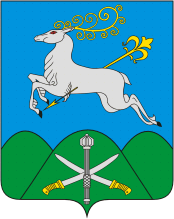 АДМИНИСТРАЦИЯ МУНИЦИПАЛЬНОГО ОБРАЗОВАНИЯКАВКАЗСКИЙ РАЙОНПОСТАНОВЛЕНИЕот		   						                № Об утверждении Положения об отраслевойсистеме оплаты труда работниковмуниципальных  образовательныхучреждений, подведомственныхуправлению образования администрациимуниципального образованияКавказский районВ соответствии с Трудовым кодексом Российской Федерации, Законом Краснодарского края от 11 ноября 2008 г. № 1572-КЗ «Об оплате труда работников государственных учреждений Краснодарского края», постановлением Губернатора Краснодарского края от 6 сентября 2023 г. № 684 «Об общих требованиях к положениям об установлении отраслевых систем оплаты труда работников государственных учреждений Краснодарского края», п о с т а н о в л я ю:1. Утвердить Положение об отраслевой системе оплаты труда работников муниципальных образовательных учреждений, подведомственных управлению образования администрации муниципального образования Кавказский район согласно приложению к настоящему постановлению.2. Финансирование расходов, связанных с реализацией настоящего постановления, осуществлять в пределах средств, предусмотренных в бюджете муниципального образования Кавказский район на соответствующий финансовый год и плановый период.3. Признать утратившими силу постановления администрации муниципального образования Кавказский район:1) от 30 ноября 2021 г. № 1753 «Об утверждении Положения об отраслевой системе оплаты труда работников муниципальных  образовательных учреждений, подведомственных управлению образования администрации муниципального образования Кавказский район»;2) от 29 июня 2022 г. № 945 «О внесении изменения в постановление администрации муниципального образования Кавказский район от 30 ноября 2021 г. № 1753 «Об утверждении Положения об отраслевой системе оплаты труда работников муниципальных  образовательных учреждений, подведомственных управлению образования администрации муниципального образования Кавказский район»»;3) от 29 августа 2022 г. № 1305 «О внесении изменения в постановление администрации муниципального образования Кавказский район от 30 ноября 2021 г. № 1753 «Об утверждении Положения об отраслевой системе оплаты труда работников муниципальных  образовательных учреждений, подведомственных управлению образования администрации муниципального образования Кавказский район»»;4) от 13 октября 2022 г. № 1521 «О внесении изменения в постановление администрации муниципального образования Кавказский район от 30 ноября 2021 г. № 1753 «Об утверждении Положения об отраслевой системе оплаты труда работников муниципальных  образовательных учреждений, подведомственных управлению образования администрации муниципального образования Кавказский район»»;5) от 19 декабря 2022 г. № 1935 «О внесении изменения в постановление администрации муниципального образования Кавказский район от 30 ноября 2021 г. № 1753 «Об утверждении Положения об отраслевой системе оплаты труда работников муниципальных  образовательных учреждений, подведомственных управлению образования администрации муниципального образования Кавказский район»»;6) от 27 февраля 2023 г. № 212 «О внесении изменений в постановление администрации муниципального образования Кавказский район от 30 ноября 2021 г. № 1753 «Об утверждении Положения об отраслевой системе оплаты труда работников муниципальных  образовательных учреждений, подведомственных управлению образования администрации муниципального образования Кавказский район»»;7) от 29 августа 2022 г. № 1304 «Об установлении ежегодной денежной выплаты к началу учебного года педагогическим работникам муниципальных общеобразовательных организаций муниципального образования Кавказский район и утверждении порядка её предоставления»;8) от 29 июня 2022 г. № 947 «О порядке предоставления и условиях назначения доплаты педагогическим работникам муниципальных общеобразовательных организаций муниципального образования Кавказский район в возрасте до 35 лет (включительно)»;9) от 31 октября 2022 г. № 1620 «О порядке предоставления и условиях назначения единовременной выплаты педагогическим работникам – молодым специалистам, впервые трудоустроенным в муниципальные общеобразовательные организации муниципального образования Кавказский район»;10) от 28 августа 2020 г. № 1076 «О порядке выплаты ежемесячного вознаграждения за классное руководство педагогическим работникам муниципальных образовательных учреждений, подведомственных управлению образования администрации муниципального образования Кавказский район, реализующих образовательные программы начального общего, основного общего и среднего общего образования, в том числе адаптированные основные образовательные программы»;11) от 14 декабря 2023 г. №  «О внесении изменения в постановление администрации муниципального образования Кавказский район от 28 августа 2020 г. № 1076 «О порядке выплаты ежемесячного вознаграждения за классное руководство педагогическим работникам муниципальных образовательных учреждений, подведомственных управлению образования администрации муниципального образования Кавказский район, реализующих образовательные программы начального общего, основного общего и среднего общего образования, в том числе адаптированные основные образовательные программы»;12) от 29 июня 2022 г. № 946 «О Порядках предоставления дополнительных выплат стимулирующего характера отдельным категориям работников муниципальных образовательных учреждений и доплаты педагогическим работникам муниципальных дошкольных образовательных учреждений»;13) от 16 октября 2023 г. № 1671 «О внесении изменений в постановление администрации муниципального образования Кавказский район от 29 июня 2022 г. № 946 «О Порядках предоставления дополнительных выплат стимулирующего характера отдельным категориям работников муниципальных образовательных учреждений и доплаты педагогическим работникам муниципальных дошкольных образовательных учреждений»»;14) от 05 ноября 2013 г. № 1358 «О порядке предоставления, условиях выплаты стимулирующего характера отдельным категориям работников муниципальных учреждений подведомственных управлению образования администрации муниципального образования Кавказский район»;15) от 22 декабря 2017 г. № 1900 «О внесении изменений в постановление администрации муниципального образования Кавказский район от 05 ноября 2013 г. № 1358 «О порядке предоставления, условиях выплаты стимулирующего характера отдельным категориям работников муниципальных учреждений подведомственных управлению образования администрации муниципального образования Кавказский район»»;16) от 09 февраля 2022 г. № 186 «О внесении изменений в постановление администрации муниципального образования Кавказский район от 05 ноября 2013 г. № 1358 «О порядке предоставления, условиях выплаты стимулирующего характера отдельным категориям работников муниципальных учреждений подведомственных управлению образования администрации муниципального образования Кавказский район»»;4. Отделу информационной политики администрации муниципального образования Кавказский район (Винокурова И.В.) опубликовать (обнародовать) настоящее постановление в периодическом печатном издании, распространяемом в муниципальном образовании Кавказский район и обеспечить его размещение на официальном сайте администрации муниципального образования Кавказский район в информационно-телекоммуникационной сети «Интернет».5. Контроль за выполнением настоящего постановления возложить на заместителя главы муниципального образования Кавказский район                     Филатову С.В.6. Постановление вступает в силу со дня его официального опубликования, но не ранее 1 января 2024 года.Глава муниципального образованияКавказский район                                                                               В.Н. ОчкаласовПОЛОЖЕНИЕоб отраслевой системе оплаты труда работников муниципальных образовательных учреждений, подведомственных управлению образования администрации муниципального образования Кавказский район1. Общие положения1.1. Настоящее Положение об отраслевой системе оплаты труда работни- ков работников муниципальных образовательных учреждений, подведомственных управлению образования администрации муниципального образования Кавказский район (далее – Положение) разработано в целях развития кадрового потенциала, совершенствования систем оплаты труда работников муниципальных образовательных учреждений, подведомственных управлению образования администрации муниципального образования Кавказский район, усиления материальной заинтересованности в повышении эффективности и результативности их труда и на основании следующих нормативных правовых актов Российской Федерации и Краснодарского края:Трудовой кодекс Российской Федерации (далее – ТК РФ);Федеральный закон от 29 декабря 2012 г. № 273-ФЗ "Об образовании в Российской Федерации" (далее – Федеральный закон № 273-ФЗ);постановление Правительства Российской Федерации от 21 февраля 2022 г. № 225 "Об утверждении номенклатуры должностей педагогических работников организаций, осуществляющих образовательную деятельность, должностей руководителей образовательных организаций" (далее – Постановление № 225);постановление Государственного комитета СССР по труду и социальным вопросам и Секретариата ВЦСПС от 31 января 1985 г. № 31/3-30 "Об утверждении "Общих положений Единого тарифно-квалификационного справочника работ и профессий рабочих народного хозяйства СССР"; раздела "Профессии рабочих, общие для всех отраслей народного хозяйства" Единого тарифно-квалификационного справочника работ и профессий рабочих, выпуск 1" (далее – Постановление № 31);постановление Министерства труда и социального развития Российской Федерации от 21 августа 1998 г. № 37 "Об утверждении Квалификационного справочника должностей руководителей, специалистов и других служащих" (далее – Постановление № 37);постановление Министерства труда и социального развития Российской Федерации от 15 ноября 1999 г. № 45 "Об утверждении Единого тарифно-квалификационного справочника работ и профессий рабочих, выпуск 2, разделы: "Литейные работы", "Сварочные работы", "Котельные, холодноштамповочные, волочильные и давильные работы", "Кузнечно-прессовые и термические работы", "Механическая обработка металлов и других материалов", "Металлопокрытия и окраска", "Эмалирование", "Слесарные и слесарно-сборочные работы" (далее – Постановление № 45);постановление Министерства труда и социального развития Российской Федерации от 5 марта 2004 г. № 30 "Об утверждении Единого тарифно-квалификационного справочника работ и профессий рабочих, выпуск 51, разделы: "Производство алкогольной и безалкогольной продукции"; "Хлебопекарно-макаронное производство"; "Кондитерское производство"; "Крахмалопаточное производство"; "Производство сахара"; "Производство пищевых концентратов"; "Табачно-махорочное и ферментационное производства"; "Эфиромасличное производство"; "Производство чая"; "Парфюмерно-косметическое производство"; "Масложировое производство"; "Добыча и производство поваренной соли"; "Добыча и переработка солодкового корня"; "Элеваторное, мукомольно-крупяное и комбикормовое производства"; "Торговля и общественное питание"; "Производство консервов" (далее – Постановление № 30);приказ Министерства здравоохранения и социального развития Российской Федерации от 6 апреля 2007 г. № 243 "Об утверждении Единого тарифно-квалификационного справочника работ и профессий рабочих, выпуск 3, раздел "Строительные, монтажные и ремонтно-строительные работы"(далее – Приказ № 243); приказ Министерства здравоохранения и социального развития Российской Федерации от 6 августа 2007 г. № 526 "Об утверждении профессиональных квалификационных групп должностей медицинских и фармацевтических работников" (далее – Приказ № 526);приказ Министерства здравоохранения и социального развития Российской Федерации от 31 августа 2007 г. № 570 "Об утверждении профессиональных квалификационных групп должностей работников культуры, искусства и кинематографии" (далее – Приказ № 570);приказ Министерства здравоохранения и социального развития Российской Федерации от 14 марта 2008 г. № 121н " Об утверждении профессиональных квалификационных групп профессий рабочих культуры, искусства и кинематографии" (далее – Приказ № 121н);приказ Министерства здравоохранения и социального развития Российской Федерации от 5 мая 2008 г. № 216н "Об утверждении профессиональных квалификационных групп должностей работников образования" (далее – Приказ № 216н);приказ Министерства здравоохранения и социального развития Российской Федерации от 29 мая 2008 г. № 247н "Об утверждении профессиональных квалификационных групп общеотраслевых должностей руководителей, специалистов и служащих" (далее – Приказ № 247н);приказ Министерства здравоохранения и социального развития Российской Федерации от 29 мая 2008 г. № 248н "Об утверждении профессиональных квалификационных групп общеотраслевых профессий рабочих" (далее – Приказ № 248н);приказ Министерства здравоохранения и социального развития Российской Федерации от 23 июля 2010 г. № 541н «Об утверждении Единого квалификационного справочника должностей руководителей, специалистов и служащих, раздел "Квалификационные характеристики должностей работников в сфере здравоохранения" (далее – Приказ № 541н);приказ Министерства здравоохранения и социального развития Российской Федерации от 26 августа 2010 г. № 761н "Об утверждении Единого квалификационного справочника должностей руководителей, специалистов и служащих, раздел "Квалификационные характеристики должностей работников образования" (далее – Приказ № 761н);приказ Министерства здравоохранения и социального развития Российской Федерации от 30 марта 2011 г. № 251н "Об утверждении Единого квалификационного справочника должностей руководителей, специалистов и служащих, раздел "Квалификационные характеристики должностей работников культуры, искусства и кинематографии"(далее – Приказ № 251н);приказ Министерства здравоохранения и социального развития Российской Федерации от 15 августа 2011 г. № 916н "Об утверждении Единого квалификационного справочника должностей руководителей, специалистов и служащих, раздел "Квалификационные характеристики должностей работников в области физической культуры и спорта" (далее – Приказ № 916н);приказ Министерства здравоохранения и социального развития Российской Федерации от 27 февраля 2012 г. № 165н "Об утверждении профессиональных квалификационных групп должностей работников физической культуры и спорта" (далее – Приказ № 165н);приказ Министерства здравоохранения и социального развития Российской Федерации от 16 мая 2012 г. № 547н "Об утверждении Единого квалификационного справочника должностей руководителей, специалистов и служащих, раздел "Квалификационные характеристики должностей специалистов, осуществляющих работы в сфере переводческой деятельности" (далее – Приказ № 547н);Приказ Министерства здравоохранения и социального развития Российской Федерации от 17 мая 2012 г. № 559н "Об утверждении Единого квалификационного справочника должностей руководителей, специалистов и служащих, раздел "Квалификационные характеристики должностей руководителей и специалистов, осуществляющих работы в области охраны труда" (далее – Приказ № 559н);приказ Министерства образования и науки Российской Федерации от 22 декабря 2014 г. № 1601 "О продолжительности рабочего времени (нормах часов педагогической работы за ставку заработной платы) педагогических работников и о порядке определения учебной нагрузки педагогических работников, оговариваемой в трудовом договоре" (далее – Приказ № 1601);приказ Министерства образования и науки Российской Федерации от 11 мая 2016 г. № 536 "Об утверждении Особенностей режима рабочего времени и времени отдыха педагогических и иных работников организаций, осуществляющих образовательную деятельность" (далее – Приказ № 536);Закон Краснодарского края от 11 ноября 2008 г. № 1572-КЗ "Об оплате труда работников государственных учреждений Краснодарского края" (далее – Закон № 1572-КЗ);Закон Краснодарского края от 16 июля 2013 г. № 2770-КЗ "Об образовании в Краснодарском крае" (далее – Закон № 2770-КЗ);постановление Губернатора Краснодарского края от 6 сентября 2023 г. № 684 "Об общих требованиях к положениям об установлении отраслевых систем оплаты труда работников государственных учреждений Краснодарского края" (далее – Общие требования);отраслевое соглашение по организациям, находящимся в ведении министерства образования, науки и молодежной политики Краснодарского края;иные нормативные правовые акты Российской Федерации и Краснодарского края, регулирующие вопросы оплаты труда.1.2. В настоящем Положении используются следующие понятия:муниципальные образовательные учреждения, подведомственные управлению образования администрации муниципального образования Кавказский район – образовательные учреждения, находящиеся в ведомственной принадлежности управлению образования администрации муниципального образования Кавказский район в сфере образования (далее соответственно – ОУ, Управление);работник ОУ – физическое лицо, состоящее в трудовых отношениях  с ОУ в соответствии с ТК РФ;руководитель и его заместитель, руководитель структурного подразделения и его заместитель, иной руководитель – работник ГОО и ГУ, должность которого отнесена к категории административно-управленческого персонала и включена в один или несколько из следующих документов: номенклатуру, утверждаемую Правительством Российской Федерации в соответствии с частью 2 статьи 46 Федерального закона № 273-ФЗ, часть 1 раздела 1 "Должности руководителей" Постановления № 37, раздел "Квалификационные характеристики должностей работников образования" Единого квалификационного справочника должностей руководителей, специалистов и служащих, утвержденного Приказом № 761н;педагогический работник – работник ОУ, осуществляющих образовательную деятельность, должность которого включена в номенклатуру, утверждаемую Правительством Российской Федерации в соответствии с частью 2 статьи 46 Федерального закона № 273-ФЗ;специалист – работник ОУ, освоивший специальную программу обучения (либо получающий образование соответствующего уровня, указанного в частях 3, 31, 4, 41 статьи 46 Федерального закона № 273-ФЗ) и обладающий специальными знаниями по должности, необходимых для выполнения трудовых функций, в разделе "Должности специалистов" Постановления № 37, Приказа № 761н, Приказа № 541н, Приказа № 251н, Приказа № 916н, Приказа № 126н, Приказа № 547н, либо имеющий утвержденный профессиональный стандарт;оклад (должностной оклад) – фиксированный размер оплаты труда работника ОУ за исполнение трудовых (должностных) обязанностей определенной сложности за календарный месяц без учета компенсационных, стимулирующих и социальных выплат;ставка заработной платы – фиксированный размер оплаты труда работника за выполнение нормы труда определенной сложности (квалификации) за единицу времени без учета компенсационных, стимулирующих и социальных выплат.1.3. Настоящее Положение определяет порядок формирования системы оплаты труда работников ОУ за счет средств бюджетов всех уровней.Система оплаты труда за счет средств, поступающих от приносящей доход деятельности, разрабатывается ОУ самостоятельно с учетом подходов к формированию систем оплаты труда, определенных настоящим Положением.1.4. Настоящее Положение включает в себя:общие положения;основные условия оплаты труда работников ОУ;порядок и условия установления выплат компенсационного характера;порядок и условия установления выплат стимулирующего характера;порядок и условия оплаты труда руководителя учреждения, его заместителей, главного бухгалтера учреждения;другие вопросы оплаты труда.1.5. Оплата труда работников ОУ устанавливается с учетом:единого тарифно-квалификационного справочника работ и профессий рабочих;единого квалификационного справочника должностей руководителей, специалистов и служащих;государственных гарантий по оплате труда;минимальных размеров окладов (должностных окладов), ставок заработной платы по профессиональным квалификационным группам;перечня видов выплат компенсационного характера;перечня видов выплат стимулирующего характера;рекомендаций Российской трехсторонней комиссии по регулированию социально-трудовых отношений, краевой трехсторонней комиссии по регулированию социально-трудовых отношений;согласования с Краснодарской краевой организацией Профессионального союза работников народного образования и науки Российской Федерации.1.6. Условия оплаты труда работника ОУ, в том числе размеры оклада (должностного оклада), ставки заработной платы, компенсационных и стимулирующих выплат, показателей и критериев оценки эффективности деятельности работников для назначения стимулирующих выплат в зависимости от результата труда и качества оказанных государственных услуг (выполненных работ) являются обязательными для включения в трудовой договор.При заключении трудовых договоров с работниками ОУ рекомендуется использовать примерную форму трудового договора с работником государственного (муниципального) учреждения, приведенную в приложении № 3 к Программе поэтапного совершенствования системы оплаты труда в государственных (муниципальных) учреждениях на 2012 – 2018 годы, утвержденной распоряжением Правительства Российской Федерации от 26 ноября 2012 г. № 2190-р.1.7. Определение размеров заработной платы работника ОУ осуществляется по основной должности, а также по каждой должности, занимаемой в порядке совместительства, раздельно.Оплата труда работников ОУ, занятых по совместительству, а также на условиях неполного рабочего времени или неполной рабочей недели, производится пропорционально отработанному времени, если иное не установлено федеральным законом, иными нормативными правовыми актами Российской Федерации, коллективным или трудовым договором.1.8. Заработная плата каждого работника ОУ зависит от его квалификации, сложности выполняемой работы, количества и качества затраченного труда и предельными размерами не ограничивается, за исключением случаев, предусмотренных Трудовым кодексом Российской Федерации.1.9. На основе настоящего Положения ОУ разрабатывают положение об оплате труда, не противоречащее настоящему Положению и действующему законодательству в сфере труда.1.10. Оплата труда работников ОУ производится в пределах фонда оплаты труда, утвержденного в бюджетной смете или плане финансово–хозяйственной деятельности учреждения на соответствующий финансовый год.1.11. Объем бюджетных ассигнований на обеспечение выполнения функций учреждений в части оплаты труда работников ОУ может быть уменьшен только при условии уменьшения объема предоставляемых ими государственных услуг (выполненных работ, сетевых показателей).При оптимизации штатного расписания фонд оплаты труда ОУ не уменьшается.1.12. Формирование фонда оплаты труда осуществляется ОУ в пределах выделенных средств бюджетов всех уровней и иных источников, не запрещенных законодательством Российской Федерации.1.13. При изменении (совершенствовании) отраслевой системы оплаты труда работников муниципальных образовательных учреждений, подведомственных управлению образования администрации муниципального образования Кавказский район, сумма выплат работнику по должностному окладу, доплат и надбавок, установленных в процентном отношении к должностному окладу, фиксированных ежемесячных выплат, установленных в абсолютном размере, не может быть в абсолютном выражении меньше суммы выплат по должностному окладу, доплат и надбавок, установленных в процентном отношении к должностному окладу, фиксированных ежемесячных выплат, установленных в абсолютном размере, в действующих системах оплаты труда при условии сохранения объема трудовых (должностных) обязанностей работников и выполнения ими работ той же квалификации.2. Основные условия оплаты труда работников ОУ2.1. Оплата труда работников ОУ, осуществляющих профессиональную деятельность по должностям служащих, включая руководителей и специалистов (за исключением педагогических работников, для которых установлены нормы часов педагогической работы за ставку заработной платы), осуществляется на основе окладов (должностных окладов).Оплата труда работников, осуществляющих профессиональную деятельность по профессиям рабочих, осуществляется на основе ставок заработной платы.2.2. Оплата труда педагогических работников, для которых уполномоченным Правительством Российской Федерации органом исполнительной власти установлены нормы часов педагогической работы за ставку заработной платы, осуществляется на основе ставок заработной платы, являющихся расчетной величиной, применяемой при исчислении их заработной платы с учетом утвержденного объема педагогической работы.2.3. Установление окладов (должностных окладов), ставок заработной платы.2.3.1. Размеры окладов (должностных окладов), ставок заработной платы по всем должностям (профессиям), входящим и не входящим в профессиональные квалификационные группы (за исключением руководителя учреждения, его заместителей и главного бухгалтера учреждения), устанавливаемые локальными нормативными актами учреждений, не могут быть ниже минимального размера ставки заработной платы первого квалификационного уровня по профессиональной квалификационной группе "Общеотраслевые профессии рабочих первого уровня", установленного подпунктом 2.4.1 пункта 2.4 раздела 2 "Основные условия оплаты труда работников ОУ " настоящего Положения.2.3.2. Не допускается установление по должностям, входящим в один и тот же квалификационный уровень профессиональной квалификационной группы (далее – ПКГ), различных размеров окладов (должностных окладов), ставок заработной платы, а также установления диапазонов размеров окладов (должностных окладов), ставок заработной платы по квалификационным уровням ПКГ либо по должностям работников с равной сложностью труда по должностям служащих, не включенным в ПКГ.2.4. Минимальные размеры окладов (должностных окладов), ставок заработной платы работников ОУ применительно к соответствующим ПКГ:2.4.1. По общеотраслевым профессиям рабочих на основе ПКГ, утвержденных Постановлением № 30, Постановлением № 31, Постановлением № 45, Приказом № 243, Приказом № 248н:2.4.2. По общеотраслевым должностям руководителей, специалистов и служащих на основе ПКГ, утвержденных Постановлением № 37, Приказом № 247н, Приказом № 547н, Приказом № 559н, Приказом № 761н:2.4.3. По занимаемым должностям работников ОУ (за исключением должности тренера-преподавателя, инструктора-методиста в ОУ, реализующих образовательные программы в области физической культуры и спорта, (далее – ОУ ФКиС)) на основе ПКГ, утвержденных Приказом № 216н и Приказом № 761н:2.4.4. По занимаемым должностям работников ОУ ФКиС на основе ПКГ, утвержденных Приказом № 216н и Приказом № 761н:2.4.5. По занимаемым должностям медицинских работников на основе ПКГ, утвержденных Приказом № 526, Приказом № 541н:2.4.6. По занимаемым должностям работников культуры, искусства и кинематографии на основе ПКГ, утвержденных Приказом № 121н, Приказом № 570, Приказом № 251н:2.4.7. По занимаемым должностям работников ОУ ФКиС, отнесенных к должностям физической культуры и спорта на основе ПКГ, утвержденных Приказом № 165н, Приказом № 916н:2.5. Минимальные размеры окладов (должностных окладов), ставок заработной платы работников ОУ по должностям, не вошедшим в профессиональные квалификационные группы:2.6. Размеры окладов (должностных окладов), ставок заработной платы работников ОУ устанавливаются руководителем учреждения на основе минимальных размеров окладов (должностных окладов), ставок заработной платы, установленных настоящим Положением с учетом отнесения занимаемых ими должностей и профессий рабочих к соответствующим квалификационным уровням ПКГ, утверждаемых федеральным органом исполнительной власти, осуществляющим функции по выработке государственной политики и нормативно-правовому регулированию в соответствующей сфере труда.2.7. Размеры окладов (должностных окладов), ставок заработной платы работников ОУ, не включенных в ПКГ, устанавливаются руководителем учреждения с учетом:минимальных размеров окладов (должностных окладов), ставок заработной платы, установленных настоящим Положением;требований к профессиональной подготовке и уровню квалификации, которые необходимы для осуществления соответствующей профессиональной деятельности с учетом сложности и объема выполняемой работы.2.8. При проведении индексации заработной платы размеры окладов (должностных окладов), ставок заработной платы работников ОУ подлежат округлению до целого рубля в сторону увеличения.2.9. Продолжительность рабочего времени педагогических работников (норма часов педагогической работы за ставку заработной платы) в зависимости от должности и (или) специальности с учетом особенностей их труда определяется в соответствии с Приказом № 1601.2.10. Порядок исчисления заработной платы педагогическим работникам ОУ устанавливается в соответствии с приложением 1 к настоящему Положению.2.11. Порядок и условия почасовой оплаты работников ОУ устанавливаются в соответствии с приложением 2 к настоящему Положению.2.12. Перечень учреждений, организаций и должностей, время работы в которых засчитывается в педагогический стаж работников образования, отражены в приложении 3 к настоящему Положению.2.13. Порядок зачета педагогическим работникам ОУ в педагогический стаж времени работы в отдельных учреждениях (организациях), а также времени обучения в учреждениях высшего и среднего профессионального образования, и службы в вооруженных силах СССР и Российской Федерации установлен в приложении 4 к настоящему Положению.2.14. Особенности оплаты труда работников ОУ ФКиС установлены в приложении 6 к настоящему Положению.Установленные настоящим подпунктом особенности оплаты работников ОУ ФКиС применяются в дополнение к нормам настоящего Положения, если не установлено иное.3. Порядок и условия установления выплат 
компенсационного характера3.1. Оплата труда работников ОУ, занятых на работах с вредными и (или) опасными условиями труда, производится в повышенном размере.В этих целях работникам ОУ могут быть осуществлены следующие выплаты компенсационного характера:за работу с вредными и (или) опасными условиями труда;за выполнение работ различной квалификации;за совмещение профессий (должностей), за расширение зон обслуживания, за увеличение объема работы или исполнение обязанностей временно отсутствующего работника без освобождения от работы, определенной трудовым договором;за сверхурочную работу;за работу в выходные и нерабочие праздничные дни;за работу в ночное время;за работу со сведениями, составляющими государственную тайну;за работу в сельской местности;за специфику работы;за дополнительные виды работ, непосредственно связанных с образовательной деятельностью.3.2. Выплаты работникам ОУ, занятым на работах с вредными и (или) опасными условиями труда, устанавливаются в соответствии со статьей 147 ТК РФ.Минимальный размер повышения оплаты труда работникам ГОО и ГУ, занятым на работах с вредными и (или) опасными условиями труда, должен составлять не менее четырех процентов оклада (должностного оклада), ставки заработной платы, установленных для различных видов работ с нормальными условиями труда.В случае если отраслевым (межотраслевым) соглашением повышение оплаты труда работников ОУ, занятых на работах с вредными и (или) опасными условиями труда, установлено в большем размере, то размер данного повышения оплаты труда устанавливается в размерах, определенных отраслевым (межотраслевым) соглашением.Порядок и условия установления повышения оплаты труда работникам ОУ, занятым на работах с вредными и (или) опасными условиями труда, не могут быть ухудшены, а размеры выплат снижены по сравнению с порядком и условиями установления и размерами фактически выплачиваемых повышений оплаты труда за работу во вредных и (или) опасных условиях труда в отношении указанных работников по состоянию на день вступления в силу настоящего Положения при условии сохранения соответствующих условий труда на рабочем месте, явившихся основанием для установления повышенного размера оплаты труда.Руководитель учреждения обеспечивает проведение специальной оценки условий труда с целью установления класса (подкласса) условий труда на рабочих местах и оснований применения выплаты компенсационного характера, а также с целью разработки и реализации программы действий по обеспечению безопасных условий и охраны труда.Если по итогам проведения специальной оценки условий труда рабочее место признано безопасным, то указанная выплата прекращается в порядке, предусмотренном трудовым законодательством.3.3. Выплаты за работу в условиях, отклоняющихся от нормальных (при выполнении работ различной квалификации, совмещении профессий (должностей), за расширение зон обслуживания, увеличение объема работы или исполнение обязанностей временного отсутствующего работника без освобождения от работы, определенной трудовым договором, при сверхурочной работе, работе в выходные и нерабочие праздничные дни, работе в ночное время и при выполнении работ в других условиях, отклоняющихся от нормальных).Размеры и условия доплат работникам ОУ за работу в условиях с разделением рабочего дня на части конкретизируются в трудовых договорах.3.3.1. Оплата труда за выполнение работ различной квалификации производится в соответствии со статьей 150 ТК РФ.3.3.2. Оплата труда за совмещение профессий (должностей), расширение зон обслуживания, увеличение объема работы или исполнение обязанностей временного отсутствующего работника без освобождения от работы, определенной трудовым договором, производится в соответствии со статьей 151 ТК РФ.Размер доплаты, связанной с совмещением профессий (должностей), увеличением объема работ, расширением зон обслуживания или выполнением обязанностей временно отсутствующего работника без освобождения от работы, определенной трудовым договором, устанавливается по соглашению сторон трудового договора с учетом содержания и (или) объема дополнительной работы.3.3.3. Оплата труда за сверхурочную работу производится в соответствии со статьей 152 ТК РФ, за работу в выходные и нерабочие праздничные дни – в соответствии со статьей 153 ТК РФ, за работу в ночное время – в соответствии со статьей 154 ТК РФ. Ночным временем считается время с 10 часов вечера до 6 часов утра. За каждый час работы в ночное время оплата повышается в размере 35 процентов от оклада (должностного оклада), ставки заработной платы.Оплата труда за сверхурочную работу, работу в выходной и нерабочий праздничный день включает также компенсационные и стимулирующие выплаты, установленные системой оплаты труда работников учреждения.Размер повышения оплаты труда (доплат, надбавок, коэффициентов и иного) в других случаях выполнения работ в условиях, отклоняющихся от нормальных, и условия установления такого повышения определяются в Положении об оплате труда, коллективном договоре, локальном нормативном акте учреждения.3.4. Доплата за увеличение объема работы или исполнение обязанностей временно отсутствующего работника без освобождения от работы, определенной трудовым договором, устанавливается работнику в случае увеличения установленного ему объема работы или возложения на него обязанностей временно отсутствующего работника без освобождения от работы, определенной трудовым договором.Дополнительными основаниями для установления выплат за увеличение объема работ также являются:превышение списочной наполняемости классов по состоянию на 1 сентября соответствующего года (без учета обучающихся, состоящих в списках классов, но получающих на дому или в медицинских организациях, а также экстернов) – 26 и более человек;замещение временно отсутствующих по болезни или по другим причинам педагогических работников одновременно в двух классах (группах, подгруппах) (по предметам, где предусмотрено деление классов (групп) на подгруппы);осуществление образовательной деятельности в классах (группах), в состав которых входит обучающийся (обучающиеся) с ограниченными возможностями здоровья.Размер доплаты и срок, на который она устанавливается, определяется по соглашению сторон трудового договора с учетом содержания и (или) объема дополнительной работы.3.5. Выплаты за работу со сведениями, составляющими государственную тайну, устанавливаются в размере и порядке, определенным законодательством Российской Федерации.   3.6. Специалистам, работающим в ОУ (филиалах, структурных подразделениях или зданиях, в которых осуществляется ведение образовательного процесса на основании лицензии на образовательную деятельность или Устава), расположенных в сельской местности и в поселках городского типа, устанавливается выплата компенсационного характера в размере 2500 рублей.Указанная выплата устанавливается пропорционально установленной ставке, нагрузке (педагогической работе).3.7. Выплаты за специфику работы в ОУ устанавливаются к окладу (должностному окладу), ставке заработной платы в соответствии с приложением 5 к настоящему Положению.Выплаты, предусмотренные настоящим пунктом, устанавливаются по одному из оснований по выбору работника ОУ.3.8. Выплаты за дополнительную работу, не входящую в должностные обязанности педагогических работников, непосредственно связанную с деятельностью ОУ по реализации образовательных программ:за выполнение функции классного руководителя (куратора) за счет средств бюджета Краснодарского края;за выполнение функции классного руководителя (куратора) за счет средств федерального бюджета;за проверку письменных работ;за заведование элементами инфраструктуры (учебными кабинетами, лабораториями, мастерскими, учебно-опытными участками и другое);за руководство методическими объединениями (если не установлена стимулирующая выплата за квалификационную категорию "педагог-методист");за осуществление иных дополнительных видов работ, рекомендованные перечень и размеры которых могут утверждаться правовым актом Министерства.В соответствии с пунктом 2.3 Особенностей режима рабочего времени и времени отдыха педагогических и иных работников организаций, осуществляющих образовательную деятельность, утвержденных приказом Министерства образования и науки Российской Федерации от 11 мая 2016 г. № 536, другой частью педагогической работы, определяемой с учетом должностных обязанностей, предусмотренных квалификационными характеристиками по должностям, занимаемым работниками, ведущими преподавательскую работу, и не являющейся дополнительными видами работ, выполняемыми педагогическими работниками ОУ с их письменного согласия за дополнительную оплату, являются регулируемые следующим образом позиции:самостоятельно – подготовка к осуществлению образовательной деятельности и выполнению обязанностей по обучению, воспитанию обучающихся и (или) организации образовательной деятельности, участие в разработке рабочих программ предметов, курсов, дисциплин (модулей) (в соответствии с требованиями федеральных государственных образовательных стандартов и с правом использования как типовых, так и авторских рабочих программ), изучение индивидуальных способностей, интересов и склонностей обучающихся;в порядке, устанавливаемом правилами внутреннего трудового распорядка, – ведение журнала и дневников обучающихся в электронной (либо в бумажной) форме;правилами внутреннего трудового распорядка – организация и проведение методической, диагностической и консультативной помощи родителям (законным представителям) обучающихся;планами и графиками организации, утверждаемыми локальными нормативными актами учреждения в порядке, установленном трудовым законодательством – выполнение обязанностей, связанных с участием в работе педагогических советов, методических советов (объединений), работой по проведению родительских собраний;локальными нормативными актами ОУ – периодические кратковременные дежурства в период осуществления образовательного процесса, которые при необходимости организуются в целях подготовки к проведению занятий, наблюдения за выполнением режима дня обучающимися, обеспечения порядка и дисциплины в течение учебного времени, в том числе во время перерывов между занятиями, устанавливаемых для отдыха обучающихся различной степени активности, приема ими пищи.3.9.1. Выплаты за выполнение функции классного руководителя за счет средств бюджета Краснодарского края и за счет средств федерального бюджета устанавливается педагогическим и иным работникам муниципальных образовательных учреждений, реализующих образовательные программы начального общего образования, образовательные программы основного общего образования, образовательные программы среднего общего образования, на которых возложено выполнение указанных обязанностей (функций).Условия и порядок выплаты за выполнение функции классного руководителя за счет средств бюджета Краснодарского края и за счет средств федерального бюджета определены в приложении 9 к настоящему Положению.3.9.2. Нормативным правовым актом Управления могут утверждаться рекомендованные для ОУ размеры выплат за проверку письменных работ, за заведование элементами инфраструктуры (учебными кабинетами, лабораториями, мастерскими, учебно-опытными участками и другое) и за руководство методическими объединениями.При установлении доплаты за заведование элементами инфраструктуры (учебными кабинетами, лабораториями, мастерскими, учебно-опытными участками и другое) учитываются оснащенность кабинета (лаборатории), учебно-производственного объекта, учебно-консультативного пункта оборудованием, инвентарем, учебными пособиями и трудоемкость работы по его содержанию.3.10. Выплаты компенсационного характера, размеры и условия их выплаты устанавливаются коллективными договорами, соглашениями, локальными нормативными актами в соответствии с трудовым законодательством, настоящим Положением и иными нормативными правовыми актами, содержащими нормы права.3.11. Размеры и условия осуществления выплат компенсационного характера конкретизируются в трудовых договорах работников ОУ.3.12. Выплаты компенсационного характера устанавливаются к окладу (должностному окладу), ставке заработной платы работников ОУ пропорционально установленной нагрузке (педагогической работе), если настоящим разделом не установлено иное.3.13. На основании части 9 статьи 47 Федерального закона № 273-ФЗ педагогическим работникам, участвующим по решению Министерства в проведении государственной итоговой аттестации по образовательным программам основного общего и среднего общего образования в рабочее время и освобожденным от основной работы на период проведения государственной итоговой аттестации, выплачивается компенсация за работу по подготовке и проведению указанной государственной итоговой аттестации в соответствии с положениями статьи 31 Закона № 2770-КЗ.3.14. Отдельным категориям работников ОУ высшим исполнительным органом Краснодарского края могут устанавливаться другие выплаты компенсационного характера.4. Порядок и условия установления выплатстимулирующего характера4.1. Работникам ОУ (в том числе руководителю учреждения, его заместителям и главному бухгалтеру учреждения) могут устанавливаться следующие виды выплат стимулирующего характера (в процентах к окладу (должностному окладу), ставке или в абсолютном размере):4.1.1. Выплаты за интенсивность и высокие результаты работы:выплаты за высокие показатели результативности, высокие академические и творческие достижения;выплаты за разработку, внедрение и применение в работе передовых методов труда, достижений науки, новых эффективных программ, методик, форм обучения, организации и управления учебным процессом, создание краевых экспериментальных площадок;выплаты за выполнение особо важных или срочных работ (на срок их проведения);выплаты за сложность, напряженность и специфику выполняемой работы.Размер стимулирующей надбавки может быть установлен как в абсолютном значении, так и в процентном отношении к окладу (должностному окладу), ставке заработной платы, по одному или нескольким основаниям. Рекомендуемый размер указанной надбавки – до 300%.Стимулирующая надбавка устанавливается сроком на месяц, квартал, полугодие, год (но не более чем на один календарный год), по истечении которого может быть сохранена или отменена на основании локального акта ОУ.4.1.2. Выплаты за качество выполняемых работ.4.1.3. Выплаты за выслугу лет, которая устанавливается работникам ОУ в зависимости от общего количества лет, проработанных в сфере образования, культуры, культуры и спорта, иным сферам, соответствующим сфере работы ОУ, с учетом приложений 3 и 4 к настоящему Положению.Рекомендуемые размеры (в процентах от оклада (должностного оклада), ставки заработной платы):1) работникам ОУ (за исключением работников ОУ ФКиС) в зависимости от общего количества лет, проработанных в сфере образования, с учетом приложений 3 и 4 к настоящему Положению:при выслуге лет от 1 года до 3 лет – 5%;при выслуге лет от 3 до 10 лет – 10%;при выслуге лет от 10 до 20 лет – 15%;при выслуге лет от 20 лет – 20%.2) работникам ОУ ФКиС в зависимости от общего количества лет, проработанных в государственных (муниципальных) учреждениях образования, учреждениях, реализующих образовательные программы в области физической культуры и спорта, физкультурно-спортивных организациях, органах исполнительной власти субъектов Российской Федерации и органах местного самоуправления в области образования, физической культуры и спорта:при стаже работы (выслуге лет) от 1 года до 3 лет – 5%;при стаже работы (выслуге лет) от 3 до 5 лет – 10%;при стаже работы (выслуге лет) от 5 до 10 лет – 15%;при стаже работы (выслуге лет) от 10 до 15 лет – 20%;при стаже работы (выслуге лет) от 15 до 20 лет – 25%;при стаже работы (выслуге лет) свыше 20 лет – 30%.4.1.4. Повышающий коэффициент к окладу (должностному окладу), ставке заработной платы за квалификационную категорию:1) рекомендуемые размеры повышающего коэффициента педагогическим работникам (за исключением работников ОУ ФКиС):0,10 – при наличии квалификационной категории "педагог-наставник", "педагог-методист";0,20 – при наличии высшей квалификационной категории;0,15 – при наличии первой квалификационной категории;2) рекомендуемые размеры повышающего коэффициента работникам ОУ ФКиС:0,20 – при наличии высшей квалификационной категории;0,15 – при наличии первой квалификационной категории;0,10 – при наличии второй квалификационной категории.Повышающий коэффициент к окладу (должностному окладу), ставке заработной платы за наличие квалификационной категории "педагог-наставник", "педагог-методист" устанавливается педагогическому работнику без учета фактического объема учебной нагрузки (педагогической работы) дополнительно к повышающему коэффициенту к окладу (должностному окладу), ставке заработной платы, установленной за наличие высшей квалификационной категории, но при условии выполнения педагогическим работником дополнительных обязанностей, связанных с методической работой или наставнической деятельностью. Контроль за выполнением педагогическим работником дополнительных обязанностей, связанных с методической работой или наставнической деятельностью, возлагается на руководителя учреждения и (или) его заместителей.4.1.5. Повышающий коэффициент к окладу (должностному окладу), ставке заработной платы за ученую степень, почетное звание, спортивное звание, разряд, наличие знака:1) рекомендуемые размеры повышающего коэффициента работникам ОУ за ученую степень, почетное звание (за исключением работников ОУ ФКиС):0,30 – за ученую степень доктора наук (с даты принятия Высшей аттестационной комиссией при Министерстве науки и высшего образования Российской Федерации (далее – ВАК) решения о выдаче диплома);0,20 – за ученую степень кандидата наук (с даты принятия ВАК решения о выдаче диплома);0,10 – за почетное звание (нагрудный знак) "Заслуженный", "Народный", "Почетный";2) работникам ОУ ФКиС, имеющим почетное звание, спортивное звание, разряд или ученую степень по основному профилю профессиональной деятельности:0,80 – при наличии государственной награды "За заслуги в развитии физической культуры и спорта" или почетного звания, начинающегося со слова "Заслуженный", и осуществлении деятельности в отрасли "Физическая культура и спорт";0,40 – при наличии знаков "Отличник физической культуры и спорта", "Почетный работник общего образования Российской Федерации" или званий "Мастер спорта СССР международного класса", "Мастер спорта России международного класса", "Гроссмейстер СССР", "Гроссмейстер России";0,35 – при наличии ученой степени доктора наук (с даты принятия ВАК решения о выдаче диплома);0,25 – при наличии ученой степени кандидата наук (с даты принятия ВАК решения о выдаче диплома);0,20 – при наличии звания "Мастер спорта России", "Мастер спорта СССР" (если не установлен повышающий коэффициент за наличие высшей квалификационной категории);0,15 – при наличии спортивного разряда "Кандидат в мастера спорта" (если не установлен повышающий коэффициент за наличие первой квалификационной категории).Повышающий коэффициент, предусмотренный настоящим подпунктом, рекомендуется устанавливать по одному из имеющихся оснований по выбору работника ОУ.4.1.6. Персональный повышающий коэффициент к окладу (должностному окладу), ставке.Решение об установлении персонального повышающего коэффициента к окладу (должностному окладу), ставке заработной платы и его размерах принимается руководителем учреждения персонально в отношении конкретного работника ОУ.При определении размера персонального повышающего коэффициента к окладу (должностному окладу), ставке заработной платы следует учитывать уровень профессиональной подготовленности работника ОУ, степень самостоятельности и ответственности при выполнении поставленных задач и другие факторы, включая поддержку молодых специалистов в возрасте до 35 лет включительно и наставничество. Размер и условия повышающего коэффициента в отношении молодых специалистов в возрасте до 35 лет и работников ОУ за наставничество определяются коллективными договорами, соглашениями, локальными нормативными актами ОУ, если иное не установлено нормативными правовыми актами Российской Федерации и Краснодарского края.Персональный повышающий коэффициент к окладу (должностному окладу), ставке устанавливается на определенный период времени в течение соответствующего календарного года.Рекомендуемый размер повышающего коэффициента – до 2,0 (за исключением работников ОУ ФКиС, для которых рекомендуемые размеры повышающего коэффициента установлены в приложении 6 к настоящему Положению).4.1.7. Выплата отдельным категориям работников муниципальных образовательных организаций, реализующих программы начального общего, основного общего и среднего общего образования (за исключением образовательных организаций, осуществляющим образовательную деятельность исключительно по адаптированным основным общеобразовательным программам), за организацию работы по профилактике наркомании среди обучающихся (далее – отдельные категории работников ОУ, ежемесячная выплата за организацию работы по профилактике наркомании среди обучающихся соответственно).Предельные размеры ежемесячной выплаты за организацию работы по профилактике наркомании среди обучающихся отдельным категориям работников ОУ составляют:2000 рублей – заместителю руководителя по воспитательной (учебно-воспитательной) работе, руководителю физического воспитания, педагогу-психологу, учителю по физической культуре;1000 рублей – психологу и социальному педагогу.Отдельным категориям работников ОУ, выполняющим объемы работы менее установленной нормы рабочего времени (нормы часов педагогической работы) на одну ставку, выплата устанавливается пропорционально выполняемому объему работы.При выполнении объема работы отдельными категориями работников ОУ более установленной нормы рабочего времени (нормы часов педагогической работы) на одну ставку, ежемесячная выплата за организацию работы по профилактике наркомании среди обучающихся устанавливается как за одну ставку.4.1.8. Премиальные выплаты:по итогам работы (за месяц, квартал, год);за выполнение особо важных и срочных работ;к отраслевому профессиональному празднику.При премировании учитывается:успешное и добросовестное исполнение работником своих должностных обязанностей в соответствующем периоде;инициатива, творчество и применение в работе современных форм и методов организации труда;проведение качественной подготовки и проведения мероприятий, связанных с уставной деятельностью ОУ;выполнение порученной работы, с вязанной с обеспечением рабочего процесса или уставной деятельности ОУ;качественная подготовка и своевременная сдача отчетности;участие в течение месяца в выполнении важных работ, мероприятий;высокие спортивные результаты на краевых, всероссийских и международных соревнованиях.4.1.8.1. Премия по итогам работы (за месяц, квартал, год) выплачивается в пределах имеющихся средств.Может осуществляться единовременное премирование по итогам работы в размере до 5 окладов при:поощрении Президентом Российской Федерации, Правительством Российской Федерации, Законодательным Собранием Краснодарского края, Губернатором Краснодарского края;присвоении почетных званий Российской Федерации и Краснодарского края, награждении знаками отличия Российской Федерации;награждении орденами и медалями Российской Федерации и Краснодарского края;награждении ведомственными наградами федеральных органов исполнительной власти, Законодательного Собрания Краснодарского края, Губернатора Краснодарского края, органов исполнительной власти Краснодарского края.Конкретный размер премии может определяться как в процентах к окладу (должностному окладу), ставке заработной платы работника ОУ, так и в абсолютном размере. Максимальным размером премия по итогам работы не ограничена.При увольнении работника до истечения календарного месяца работник лишается права на получение премии по итогам работы за месяц. Премирование по итогам работы за квартал, год осуществляется по решению руководителя учреждения работника, состоящего с ОУ в трудовых отношениях, на дату издания приказа о премировании.4.1.8.2. Премия за выполнение особо важных и срочных работ выплачивается работникам по итогам выполнения особо важных и срочных работ.Размер премии, предусмотренный настоящим подпунктом, может устанавливаться как в абсолютном значении, так и в процентном отношении к окладу (должностному окладу). Максимальным размером премия не ограничена.4.1.8.3. Премия к отраслевому профессиональному празднику может быть выплачена работникам ОУ вне зависимости от занимаемой должности:работникам учреждений молодежной политики – ко Дню молодежи (последняя суббота июня).работникам дошкольных образовательных организаций – ко Дню воспитателя и всех дошкольных работников (27 сентября);работникам общеобразовательных организаций – ко Дню учителя (5 октября);работникам организаций дополнительного образования – ко Дню работника дополнительного образования (8 октября) и ко Дню физкультурника (вторая суббота августа).Премия, предусмотренная настоящим подпунктом, выплачивается единовременно при условии непрерывной работы в текущем году не менее шести месяцев.Конкретный размер премии может определяться как в процентах к окладу (должностному окладу), ставке заработной платы работника, так и в абсолютном размере.4.2. Премии, предусмотренные подпунктом 4.1.8, учитываются в составе средней заработной платы для исчисления отпусков, пособий по временной нетрудоспособности и другого.Премиальные выплаты осуществляются по решению руководителя ОУ  в пределах бюджетных ассигнований на оплату труда работников учреждения, а также средств от предпринимательской и иной приносящей доход деятельности, направленных учреждением на оплату труда:заместителей руководителя, главного бухгалтера, главных специалистов и иных работников, подчиненных руководителю непосредственно;руководителей структурных подразделений учреждения и иных работников, подчиненных заместителям руководителей – по представлению заместителей руководителя учреждения;других работников, занятых в структурных подразделениях учреждения – на основании представления руководителя соответствующих структурных подразделений учреждения.4.3. Выплаты стимулирующего характера, за исключением выплат, предусмотренных подпунктами 4.1.1, 4.1.2, 4.1.6, 4.1.8 пункта 4.1 настоящего раздела, устанавливаются пропорционально ставке, объему учебной нагрузки (педагогической работы).4.4. Применение повышающих коэффициентов, предусмотренных подпунктами 4.1.4 – 4.1.6 пункта 4.1 раздела 4 "Порядок и условия установления выплат стимулирующего характера" настоящего Положения, не образуют новый оклад (должностной оклад), ставку заработной платы и не учитываются при исчислении иных стимулирующих и компенсационных выплат, устанавливаемых в процентном отношении к окладу.Указанные повышающие коэффициенты к окладу (должностному окладу), ставке заработной платы устанавливаются на определенный период времени в течение соответствующего календарного года.4.5. Выплаты стимулирующего характера, предусмотренные подпунктами 4.1.3 – 4.1.5 пункта 4.1 раздела 4 "Порядок и условия установления выплат стимулирующего характера" настоящего Положения осуществляются в первоочередном порядке.4.6. Выплаты стимулирующего характера устанавливаются работнику ОУ с учетом разработанных в ОУ критериев и (или) целевых показателей, позволяющих оценить результативность и качество его работы, если иное не установлено нормативными правовыми актами Российской Федерации и Краснодарского края.Критерии и (или) целевые показатели для оценки эффективности (качества) работы для установления выплат стимулирующего характера работникам устанавливаются ОУ по согласованию с представительным органом работников ОУ.4.7. Решение о введении соответствующих выплат стимулирующего характера и их конкретных размерах принимается ОУ в пределах фонда оплаты труда ОУ.4.8. Выплаты стимулирующего характера не образуют новый оклад (должностной оклад), ставку и не учитываются при начислении иных выплат стимулирующего и компенсационного характера.Размеры и условия осуществления выплат стимулирующего характера конкретизируются в трудовом договоре (дополнительном соглашении к трудовому договору).4.9. Установление выплат стимулирующего характера осуществляется по решению руководителя ОУ в пределах бюджетных ассигнований, предусмотренных на оплату труда работников ОУ, а также средств от предпринимательской и иной приносящей доход деятельности, направленных на оплату труда:руководителей структурных подразделений, главных специалистов и иных работников ОУ, подчиненных заместителям руководителя – по представлению заместителей руководителя ОУ;остальных работников ОУ, занятых в структурных подразделениях, – на основании представления руководителей соответствующих структурных подразделений. 4.10. Отдельным категориям работников ОУ устанавливаются другие выплаты стимулирующего характера.4.10.1. Дополнительные выплаты стимулирующего характера отдельным категориям работников муниципальных учреждений и доплаты педагогическим работникам муниципальных дошкольных образовательных учреждений.Порядок и условия предоставления дополнительных выплат стимулирующего характера отдельным категориям работников муниципальных учреждений и доплат педагогическим работникам муниципальных дошкольных образовательных учреждений определены в приложении 10 к настоящему Положению.4.10.2. Ежегодная денежная выплата к началу учебного года педагогическим работникам муниципальных общеобразовательных учреждений.Порядок и условия предоставления ежегодной денежной выплаты к началу учебного года педагогическим работникам муниципальных общеобразовательных учреждений определены в приложении 11 к настоящему Положению.4.10.3. Доплата педагогическим работникам муниципальных общеобразовательных учреждений муниципального образования Кавказский район в возрасте до 35 лет (включительно).Порядок и условия предоставления доплаты педагогическим работникам муниципальных общеобразовательных учреждений муниципального образования Кавказский район в возрасте до 35 лет (включительно) определены в приложении 12 к настоящему Положению.4.10.4. Единовременная выплата педагогическим работникам – молодым специалистам, впервые трудоустроенным в муниципальные общеобразовательные учреждения муниципального образования Кавказский район.Порядок и условия предоставления единовременной выплаты педагогическим работникам – молодым специалистам, впервые трудоустроенным в муниципальные общеобразовательные учреждения муниципального образования Кавказский район определены в приложении 13 к настоящему Положению.5. Порядок и условия оплаты труда руководителя
учреждения, его заместителей, главного бухгалтера
учреждения5.1. Заработная плата руководителя учреждения, его заместителей и главного бухгалтера учреждения состоит из должностного оклада, выплат компенсационного и стимулирующего характера.5.2. Установление должностных окладов руководителя, заместителей руководителя, главного бухгалтера учреждения.5.2.1. Размер должностного оклада руководителя учреждения устанавливается трудовым договором, но не ниже минимальных размеров должностных окладов, установленных настоящим Положением.5.2.2. Размер должностного оклада руководителя учреждения устанавливается Управлением в зависимости от группы по оплате труда руководителей, в том числе с учетом сложности труда, масштаба управления, особенностей деятельности, значимости ОУ. Минимальные размеры должностных окладов руководителей учреждений приведены в приложении 7 к настоящему Положению.5.2.3. Распределение ОУ по группам по оплате труда руководителя учреждения устанавливаются приказом Управления.5.2.4. Размеры должностных окладов заместителей руководителя учреждения и главного бухгалтера учреждения устанавливаются на 25 процентов ниже должностного оклада руководителя учреждения.5.2.5. Трудовой договор с руководителем учреждения заключается в соответствии с типовой формой трудового договора, утвержденной постановлением Правительства Российской Федерации от 12 апреля 2013 г. № 329 "О типовой форме трудового договора с руководителем государственного (муниципального) учреждения".5.3. С учетом условий труда руководителям ОУ могут устанавливаться выплаты компенсационного и стимулирующего характера, предусмотренные разделами 3 и 4 настоящего Положения соответственно, в порядке, определенном Управлением.5.4. В соответствии со статьей 145 ТК РФ предельный уровень соотношения средней заработной платы руководителя учреждения, его заместителей, главного бухгалтера учреждения (с учетом всех видов выплат из всех источников финансирования) и средней заработной платы работников ОУ (без руководителя учреждения, его заместителей, главного бухгалтера учреждения, с учетом всех видов выплат из всех источников финансирования) устанавливается в кратности от 1 до 8 и рассчитывается на календарный год.Соотношение среднемесячной заработной платы руководителя, заместителей руководителя, главного бухгалтера учреждения и среднемесячной заработной платы работников списочного состава учреждения определяется путем деления среднемесячной заработной платы соответствующего руководителя, заместителя руководителя, главного бухгалтера учреждения на среднемесячную заработную плату работников списочного состава этого учреждения (без руководителя учреждения, его заместителей, главного бухгалтера учреждения).Предельный уровень соотношения средней заработной платы руководителя учреждения, его заместителей, главного бухгалтера учреждения и средней заработной платы работников учреждения может быть увеличен по решению Управления, в отношении руководителя учреждения, его заместителей, главного бухгалтера учреждения, включенных в соответствующий перечень, утверждаемый Управлением.По решению Управления руководителю ОУ, его заместителям, главному бухгалтеру учреждения на определенный период может устанавливаться предельное соотношение заработной платы в индивидуальном порядке без учета среднесписочной численности работников (для вновь создаваемых учреждений, при приостановлении основной деятельности учреждения, в том числе в связи с капитальным ремонтом, реконструкцией), но не более 6,0 для руководителя учреждения и не более 5,0 – для заместителей руководителя, главного бухгалтера учреждения.5.5. По решению Управления руководителям учреждений могут быть установлены выплаты стимулирующего характера, размеры которых зависят от достижения ими целевых показателей эффективности работы ОУ, выполнения государственных заданий (выполнения работ).Критерии и (или) целевые показатели для оценки эффективности (качества) работы для установления выплат стимулирующего характера руководителю учреждения определяются Управлением.5.6. Руководители учреждений, заместители руководителей наряду со своей основной работой имеют право осуществлять педагогическую (преподавательскую) работу (при соответствии необходимым профессиональным квалификационным требованиям) в том же ОУ.Оплата труда руководителей учреждений и заместителей руководителей за осуществление педагогической (преподавательской) работы устанавливается раздельно по каждой должности (виду работы) и осуществляется на условиях, предусмотренных для педагогических работников.Предельный объем педагогической (преподавательской) работы, который может выполняться руководителем учреждения, определяется Управлением, заместителями руководителя – руководителем учреждения, с учетом особенностей определения учебной нагрузки лиц, замещающих должности педагогических работников наряду с работой, определенной трудовым договором, предусмотренных пунктами 5.3 и 5.4 приложения № 2 к Приказу № 1601.5.7. Руководителям учреждений по решению Управления могут устанавливаться премиальные выплаты с учетом результатов деятельности ОУ в соответствии с порядком, критериями оценки и показателями эффективности работы ОУ, установленными Управлением.Размеры премирования руководителя учреждения, порядок и критерии премиальных выплат устанавливаются Управлением в дополнительном соглашении к трудовому договору с руководителем учреждения сроком не более чем на один календарный год (по 31 декабря включительно).5.8. В случае если в соответствии с положениями статей 602, 151 ТК РФ с письменного согласия работника ОУ приказом Управления на него возлагается временное исполнение обязанности руководителя данного учреждения, с ним не заключается новый трудовой договор и на указанного работника ОУ не распространяются положения настоящего раздела.В приказе Управления о возложении временного исполнения обязанности руководителя учреждения указывается размер ежемесячной доплаты за исполнение обязанностей временно отсутствующего работника без освобождения от работы, определенной трудовым договором, заключенным работником ОУ с этим же учреждением. Предельный размер доплаты не может превышать однократного минимального размера должностного оклада руководителя, предусмотренного подпунктом 5.2 настоящего раздела, для соответствующего ОУ.6. Другие вопросы оплаты труда6.1. Из фонда оплаты труда работникам ОУ (в том числе руководителю учреждения, его заместителям и главному бухгалтеру учреждения) может предоставляться материальная помощь в порядке и на условиях, определенных в отношении:руководителя учреждения – правовым актом Управления;работников ОУ (за исключением руководителя учреждения) – локальным нормативным актом учреждения и (или) коллективным договором.Решение об оказании материальной помощи и ее конкретных размерах принимает в отношении:руководителя учреждения – Управление;работников ОУ (за исключением руководителя учреждения) – руководитель учреждения на основании письменного заявления работника учреждения.6.2. В соответствии со статьей 133 ТК РФ и статьей 5 Закона № 1572-КЗ месячная заработная плата работников ОУ, отработавших норму рабочего времени и выполнивших нормы труда (трудовые обязанности), не может быть ниже утвержденного на федеральном уровне минимального размера оплаты труда.Из фонда оплаты труда ОУ выплачивается компенсационная доплата до минимального размера оплаты труда в случае, когда размер месячной заработной платы работника ОУ, полностью отработавшего за этот период норму рабочего времени и выполнившего нормы труда (трудовые обязанности), составил меньше минимального размера оплаты труда, установленного на федеральном уровне.Если работник ОУ не полностью отработал норму рабочего времени за соответствующий календарный месяц года, то доплата производится пропорционально отработанному времени.При расчете доплаты до минимального размера оплаты труда в состав заработной платы, не превышающей минимального размера оплаты труда, не включаются выплаты компенсационного характера:за выполнение работником ОУ в течение установленной продолжительности рабочего дня (смены) наряду с работой, определенной трудовым договором, дополнительной работы по другой или такой же профессии (должности) путем совмещения профессий (должностей), расширения зон обслуживания, увеличения объема работ, исполнения обязанностей временно отсутствующего работника;за работу в выходные и нерабочие праздничные дни, сверхурочную работу;за работу в ночное время;за работу с вредными или опасными условиями труда, производимую работниками сверх месячной нормы рабочего времени.Доплата до минимального размера оплаты труда начисляется работнику ОУ по основному месту работы (по основной должности, профессии) и работе, выполняемой по совместительству, и выплачивается вместе с заработной платой за истекший календарный месяц.6.3. Министерством может быть предоставлено ОУ право установления сдельных систем оплаты труда (в том числе для отдельных подразделений учреждения или отдельных категорий работников) в пределах утвержденного объема средств на оплату труда работников ОУ, в отношении которых она применяется, исходя из производственной необходимости и экономической целесообразности.Необходимым условием введения сдельной системы оплаты труда является наличие утвержденных ОУ (с учетом требований учредителя) норм труда и сдельных расценок.6.4. В пределах объема средств на оплату труда работников ОУ руководителем учреждения формируется штатное расписание и утверждается приказом руководителя учреждения.Внесение изменений в штатное расписание производится на основании приказа руководителя учреждения.Штатное расписание составляется по видам персонала по всем структурным подразделениям ОУ, сформированных в соответствии с его Уставом.В штатном расписании указываются должности работников ОУ, численность, оклады (должностные оклады), ставки заработной платы, все виды выплат компенсационного характера и другие обязательные выплаты, установленные законодательством и нормативными правовыми актами в сфере оплаты труда, производимые работникам ОУ, трудоустроенным на штатные должности.6.5. Численный состав работников ОУ должен быть достаточным для гарантированного выполнения его функций, задач и объемов работ, установленных Управлением.6.6. С целью унификации подходов к определению штатной численности и размеров фондов оплаты труда учреждений Министерство вправе принять решения об утверждении Методических рекомендаций по определению:штатной численности работников ГОО и ГУ (типовые штаты);по установлению типовых тарификационных списков педагогических работников и других работников ГОО и ГУ.7. Приказом Министерства утверждаются:перечни основного персонала ГОО и ГУ;перечень ГОО и ГУ, руководителям учреждений, их заместителям, главным бухгалтерам учреждений которых может быть увеличен предельный уровень соотношения средней заработной платы руководителя учреждения, его заместителей, главного бухгалтера учреждения и средней заработной платы работников учреждения;перечни должностей, относимых к административно-управленческому персоналу ГОО и ГУ;перечни должностей, относимых к вспомогательному персоналу ГОО и ГУ;предельную долю оплаты труда работников административно-управленческого и вспомогательного персонала в фонде оплаты труда ГОО и ГУ. ПОРЯДОКисчисления заработной платы педагогическим работникаммуниципальных образовательных учреждениймуниципального образования Кавказский район1. Настоящий Порядок определяет механизм исчисления заработной платы педагогическим работникам муниципальных образовательных учреждений муниципального образования Кавказский район (далее – Порядок, образовательная организация).1.1. Месячная заработная плата педагогических работников определяется путем умножения ставок заработной платы, установленных в соответствии с настоящим Положением, на фактическую нагрузку в неделю и деления полученного произведения на установленную за ставку норму часов педагогической работы в неделю.В таком же порядке исчисляется месячная заработная плата:педагогических работников за работу в другой образовательной организации (одной или нескольких), осуществляемую на условиях совместительства;учителей, для которых данная образовательная организация является местом основной работы, при возложении на них обязанностей по обучению детей на дому в соответствии с медицинским заключением, а также по проведению занятий по физкультуре с обучающимися, отнесенными по состоянию здоровья к специальной медицинской группе.1.2. Установленная педагогическим работникам при тарификации заработная плата выплачивается ежемесячно независимо от числа недель и рабочих дней в разные месяцы года.1.3. Тарификацию педагогических работников для определения их заработной платы за фактический объем учебной нагрузки рекомендуется производить один раз в год (на 1 сентября), но раздельно по полугодиям (за иной период), если учебными планами на каждое полугодие (на иной период) предусматривается разное количество часов в неделю на предмет (дисциплину).1.4. Исчисление заработной платы педагогических работников за работу по обучению детей, находящихся на длительном лечении в медицинских организациях, а также педагогических работников образовательных организаций, осуществляющих образовательную деятельность в очно-заочной или заочной форме, в зависимости от объема их учебной нагрузки производится два раза в год – на начало первого и второго учебных полугодий.Тарификация педагогических работников, осуществляющих обучение обучающихся, находящихся на длительном лечении в больницах, если постоянная сменяемость обучающихся влияет на учебную нагрузку педагогических работников, производится следующим образом: в учебную нагрузку учителя включаются при тарификации на начало каждого полугодия не все 100 процентов часов, отведенных учебным планом на групповые и индивидуальные занятия, а 80 процентов от этого объема часов. Месячная заработная плата за часы преподавательской работы будет определяться в этом случае путем умножения ставки заработной платы на объем нагрузки, взятой в размере 80 процентов от фактической нагрузки на начало каждого полугодия, и деленной на установленную норму часов в неделю.Установленная таким образом месячная заработная плата учителю выплачивается до начала следующего полугодия независимо от фактической нагрузки в разные месяцы данного учебного полугодия, а по окончании каждого учебного полугодия часы преподавательской работы, выполненные сверх объема учебной нагрузки, установленной при тарификации, оплачиваются дополнительно по часовым ставкам.При невыполнении по не зависящим от учителя причинам объема учебной нагрузки, установленной при тарификации, уменьшение заработной платы не производится.1.5. В учебную нагрузку педагогических работников за работу обучающимися, получающими образование в заочной форме, включаются часы, отведенные на полугодие учебным планом на групповые и индивидуальные консультации, а также 70 процентов от объема часов, отведенных на прием устных и письменных зачетов. Расчет часов в учебном плане на прием устных и письменных зачетов производится на среднее количество обучающихся: в группе от 9 до 15 человек – на 12, в группе от 16 до 20 человек – на 18.1.6. За время работы в период осенних, зимних, весенних и летних каникул обучающихся, а также в периоды отмены (приостановки) учебных занятий (образовательного процесса, оказания услуг по присмотру и уходу за детьми) для обучающихся по санитарно-эпидемиологическим, климатическим и другим основаниям оплата труда работников ОУ, осуществляющих образовательную деятельность в течение учебного года, в том числе на условиях совместительства (совмещения), производится из расчета заработной платы, установленной при тарификации, предшествующей началу каникул или периоду отмены (приостановке) учебных занятий (образовательного процесса, оказания услуг по присмотру и уходу за детьми) по указанным выше причинам.Лицам, работающим на условиях почасовой оплаты и не ведущим педагогической работы во время каникул, оплата за это время не производится.ПОРЯДОК И УСЛОВИЯпочасовой оплаты труда педагогических работниковмуниципальных образовательных учреждений муниципального образования Кавказский район1. Почасовая оплата труда педагогических работников муниципальных образовательных учреждений муниципального образования Кавказский район (далее – ОУ) применяется при оплате:за часы, выполненные в порядке замещения отсутствующих по болезни или другим причинам педагогических работников ОУ, которое продолжалось не свыше двух месяцев;за часы педагогической работы, выполненные педагогическими работниками ОУ при работе с обучающимися, получающими образование в заочной форме, находящимися на длительном лечении в медицинских организациях или на дому, сверх объема, установленного им при тарификации;при оплате за педагогическую работу специалистов предприятий, учреждений и организаций, привлекаемых для педагогической работы в ОУ;при оплате за часы преподавательской работы в объеме 300 часов в год в другом ОУ (в одном или нескольких) сверх учебной нагрузки, выполняемой по совместительству на основе тарификации в соответствии с подпунктом 1.1 пункта 1 приложения 1 к настоящему Положению.При замещении отсутствующих по болезни или другим причинам педагогических работников ОУ, оплата педагогической работы производится по часовой ставке замещающего работника ОУ.Размер оплаты за один час указанной педагогической работы определяется путем деления суммы заработной платы за месяц педагогического работника ОУ на среднемесячное количество рабочих часов, установленное по занимаемой должности.Сумма заработной платы в месяц педагогического работника ОУ для определения часовой ставки исчисляется исходя из:должностного оклада, ставки заработной платы;выплат компенсационного характера: за специфику работы, за работу в сельской местности;выплат стимулирующего характера: за выслугу лет, за наличие квалификационной категории, за наличие ученой степени, за наличие почетного звания, спортивного звания (разряда), знака;дополнительных выплат стимулирующего характера отдельным категориям работников муниципальных учреждений и доплат педагогическим работникам муниципальных дошкольных образовательных учреждений, установленных в приложении 10 к настоящему Положению.Среднемесячное количество рабочих часов определяется:для педагогических работников ОУ, которым установлены нормы часов педагогической работы в неделю, путем умножения нормы часов педагогической работы на количество рабочих дней в году по пятидневной рабочей неделе и деления полученного результата на 5 (количество рабочих дней в неделе), а затем на 12 (количество месяцев в году);Оплата труда за замещение отсутствующего учителя (преподавателя), если оно осуществлялось свыше двух месяцев, производится со дня начала замещения за все часы фактической преподавательской работы на общих основаниях с соответствующим увеличением недельной (месячной) учебной нагрузки путем внесения изменений в тарификацию.2. При оплате за педагогическую работу отдельных специалистов, специалистов предприятий, учреждений и организаций, привлекаемых для педагогической работы в ОУ, участвующих в проведении учебных занятий, привлекаемых в качестве членов жюри конкурсов и смотров, а также для рецензирования конкурсных работ, размеры ставок почасовой оплаты труда устанавливаются ОУ самостоятельно.ПЕРЕЧЕНЬ
учреждений, организаций и должностей, время работы 
в которых засчитывается в стаж работы в сфере образованияПримечание.В стаж педагогической работы включается время работы в качестве учителей-дефектологов, логопедов, воспитателей в учреждениях здравоохранения и социального обеспечения для взрослых, методистов оргметодотдела республиканской, краевой, областной больницы.ПОРЯДОКзачета педагогическим работникаммуниципальных образовательных учреждений муниципального образования Кавказский район в педагогический стаж 
времени работы в отдельных учреждениях (организациях), 
а также времени обучения в учреждениях высшего 
и среднего профессионального образования 
и службы в Вооруженных Силах СССР 
и Российской Федерации1. Настоящий Порядок устанавливает случаи зачета педагогическим работникам муниципальных образовательных учреждений муниципального образования Кавказский район (далее – ОУ) в педагогический стаж времени работы в отдельных учреждениях (организациях), а также времени обучения в учреждениях высшего и среднего профессионального образования и службы в Вооруженных Силах СССР и Российской Федерации, с целью преемственности зачета педагогического стажа в стаж работы в сфере образования.2. Педагогическим работникам ОУ в педагогический стаж засчитывается без всяких условий и ограничений:время нахождения на военной службе по контракту из расчета один день военной службы за один день работы, а время нахождения на военной службе по призыву – один день военной службы за два дня работы.время работы в должности заведующего фильмотекой и методиста фильмотеки.3. Педагогическим работникам ОУ в стаж педагогической работы засчитываются следующие периоды времени при условии, если этим периодам, взятым как в отдельности, так и в совокупности, непосредственно предшествовала и за ними непосредственно следовала педагогическая деятельность:3.1. Время службы в Вооруженных Силах СССР и Российской Федерации, на должностях офицерского, сержантского, старшинского состава, прапорщиков и мичманов (в том числе в войсках МВД, в войсках и органах безопасности), кроме периодов, предусмотренных в пункте 2 настоящего Порядка.3.2. Время работы на руководящих, инспекторских, инструкторских и других должностях специалистов в аппаратах территориальных организаций (комитетах, советах) Профсоюза работников народного образования и науки Российской Федерации (просвещения, высшей школы и научных учреждений); на выборных должностях в профсоюзных органах; на инструкторских и методических должностях в педагогических обществах и правлениях Детского фонда; в должности директора (заведующего) Дома учителя (работника народного образования, профтехобразования); в комиссиях по делам несовершеннолетних и защите их прав или в отделах социально–правовой охраны несовершеннолетних, в подразделениях по предупреждению правонарушений (инспекциях по делам несовершеннолетних, детских комнатах милиции) органов внутренних дел.3.3. Время обучения (по очной форме) в аспирантуре, учреждениях высшего и среднего профессионального образования, имеющих государственную аккредитацию.4. В стаж педагогической работы отдельных категорий педагогических работников помимо периодов, предусмотренных пунктами 2 и 4 настоящего Порядка, засчитывается время работы в организациях и время службы в Вооруженных Силах СССР и Российской Федерации по специальности (профессии), соответствующей профилю работы в образовательной организации или профилю преподаваемого предмета (курса, дисциплины, кружка):преподавателям-организаторам (основ безопасности жизнедеятельности, допризывной подготовки);учителям и преподавателям физического воспитания, руководителям физического воспитания, инструкторам по физкультуре, инструкторам-методистам (старшим инструкторам-методистам), тренерам-преподавателям (старшим тренерам–преподавателям);учителям, преподавателям трудового (профессионального) обучения, технологии, черчения, изобразительного искусства, информатики, специальных дисциплин, в том числе специальных дисциплин общеобразовательных учреждений (классов) с углубленным изучением отдельных предметов;мастерам производственного обучения;педагогам дополнительного образования;педагогическим работникам экспериментальных образовательных организаций;педагогам-психологам;методистам;педагогическим работникам учреждений среднего профессионального образования (отделений): культуры и искусства, музыкально-педагогических, художественно-графических, музыкальных;преподавателям учреждений дополнительного образования детей (культуры и искусства, в том числе музыкальных и художественных), преподавателям специальных дисциплин музыкальных и художественных общеобразовательных учреждений, преподавателям музыкальных дисциплин педагогических училищ (педагогических колледжей), учителям музыки, музыкальным руководителям, концертмейстерам.5. Воспитателям (старшим воспитателям) дошкольных образовательных организаций, домов ребенка в педагогический стаж включается время работы в должности медицинской сестры ясельной группы (групп раннего возраста) дошкольных образовательных организаций, постовой медсестры домов ребенка, а воспитателям ясельных групп (групп раннего возраста) – время работы на медицинских должностях.6. Решение конкретных вопросов о соответствии работы в учреждениях, организациях и службы в Вооруженных Силах СССР и Российской Федерации профилю работы, преподаваемого предмета (курса, дисциплины, кружка) осуществляет руководитель ОУ по согласованию с выборным органом первичной профсоюзной организации.7. Время работы в должностях помощника воспитателя и младшего воспитателя засчитывается в стаж педагогической работы при условии, если в период работы на этих должностях работник имел педагогическое образование или обучался в образовательных организациях высшего или среднего профессионального образования по специальностям и направлениям подготовки "Образование и педагогические науки".8. Работникам учреждений и организаций время педагогической работы в образовательных организациях, выполняемой помимо основной не педагогической работы на условиях почасовой оплаты, включается в педагогический стаж, если ее объем (в одном или нескольких образовательных организациях) составляет не менее 180 часов в учебном году.При этом в педагогический стаж засчитываются только те месяцы, в течение которых выполнялась педагогическая работа.ВЫПЛАТЫ
за специфику работы работникаммуниципальных образовательных учреждений муниципального образования Кавказский районОСОБЕННОСТИ
оплаты труда работников муниципальных образовательных учреждений муниципального образования Кавказский район, реализующих
образовательные программы в области физической 
культуры и спорта, функции и полномочия учредителя 
в отношении которых осуществляет управление образования администрации муниципального образования Кавказский район1. Настоящие Особенности оплаты труда работников муниципальных образовательных учреждений муниципального образования Кавказский район, реализующих образовательные программы в области физической культуры и спорта (далее – Особенности, ОУ ФКиС), функции и полномочия учредителя в отношении которых осуществляет управление образования администрации муниципального образования Кавказский район (далее – Управление) регулируют отдельные вопросы формирования заработной платы работников ОУ ФКиС в дополнение к нормам, установленным настоящим Положением, устанавливая условия оплаты труда в отношении:спортсменов, спортсменов-инструкторов, спортсменов-ведущих;тренеров-преподавателей;других работников ОУ ФКиС.2. Оклады (должностные оклады) спортсменов, спортсменов-инструкторов и спортсменов-ведущих (далее – спортсмен) устанавливаются на основе минимальных окладов (должностных окладов) по профессиональным квалификационным группам (далее – ПКГ) должностей работников в области физической культуры и спорта, установленных настоящим Положением.2.1. Спортсменам производится доплата стимулирующего характера – норматив оплаты труда спортсменов за показанный спортивный результат согласно приложению 1 к настоящим Особенностям.2.2. Заработная плата спортсменов определяется по формуле:Зпл = До + (До x Нот),где:Зпл – заработная плата спортсменов;До – должностной оклад спортсменов по соответствующей ПКГ;Нот – норматив оплаты труда спортсмена за показанный результат, определенный в соответствии с приложением 1 к настоящим Особенностям, в процентах.2.3. Оплата труда спортсменов, занятых по совместительству, производится пропорционально отработанному времени в зависимости от выработки либо на других условиях, определенных трудовым договором.Определение размеров заработной платы по основной должности, а также по должности, занимаемой по совместительству, производится раздельно по каждой из должностей.2.4. Норматив оплаты труда спортсмена может быть пересмотрен на первое число каждого месяца при появлении обстоятельств, влияющих на его изменение (изменение результата, показанного спортсменом).Размер норматива оплаты труда спортсмена устанавливается по нормативу, который действует с первого числа месяца, следующего за месяцем, в котором был показан спортсменом результат, на основании выписки из протоколов соревнований и сохраняется до проведения следующих официальных международных соревнований данного уровня. По всем остальным соревнованиям – в течение одного года.Если в период действия установленного размера норматива оплаты труда спортсмен улучшил спортивный результат, размер норматива оплаты соответственно увеличивается и устанавливается новое исчисление срока его действия.Если спортсмен не показал результат, предусмотренный приложением 1 к настоящим Условиям, то для исчисления заработной платы устанавливается размер норматива оплаты труда, равный 100 процентам.При заключении трудового договора спортсмену устанавливается норматив оплаты труда за результат, показанный в составе спортивной сборной команды Краснодарского края, в составе спортивной сборной команды Российской Федерации, с территориальной принадлежностью к Краснодарскому краю, и предусмотренный приложением 1 к настоящим Особенностям, на основании протоколов (выписки из протоколов) соревнований, проходивших не позднее года до даты заключения трудового договора.В случае истечения в период действия режима функционирования "Повышенная готовность" для органов управления и сил территориальной подсистемы единой государственной системы предупреждения и ликвидации чрезвычайных ситуаций Краснодарского края, введенного на территории Краснодарского края соответствующим постановлением Губернатора Краснодарского края, срока действия установленного размера норматива оплаты труда спортсменов, предусмотренного приложением 1 к настоящим Особенностям, в связи с отменой или переносом официальных спортивных соревнований размер норматива оплаты труда спортсмена сохраняется до выступления спортсмена на следующих официальных спортивных соревнованиях соответствующего уровня.3. Оклады (должностные оклады) тренеров-преподавателей устанавливаются на основе минимальных окладов (минимальных должностных окладов) по профессиональным квалификационным группам должностей педагогических работников, установленных подпунктом 2.4.4 пункта 2.4 раздела 2 "Основные условия оплаты труда работников ОУ" настоящего Положения.Тренерам-преподавателям устанавливаются следующие доплаты стимулирующего характера:норматив оплаты труда за подготовку обучающихся на этапах спортивной подготовки, установленный в зависимости от численного состава обучающихся на этапах спортивной подготовки по группам видов спорта согласно приложению 4 к настоящим Особенностям;норматив оплаты труда за подготовку спортсмена (обучающегося), установленный в зависимости от показанного спортсменом (обучающимся) спортивного результата согласно приложению 3 к настоящим Особенностям.В случае отсутствия у тренера-преподавателя сформированных групп этапов спортивной подготовки в связи с проведением набора тренеру-преподавателю устанавливается норматив оплаты труда в размере 100 процентов на период проведения приема или дополнительного приема в учреждение.Продолжительность недельного режима рабочего времени тренеров-преподавателей, оплата труда которых осуществляется по нормативам оплаты труда за подготовку одного обучающегося, устанавливается в зависимости от недельного объема учебно-тренировочной нагрузки в соответствии с этапом и годом спортивной подготовки. Объем учебно-тренировочной нагрузки (в неделю, год) для тренеров-преподавателей определяется в соответствии с дополнительными образовательными программами спортивной подготовки.3.1. Норматив оплаты труда тренера-преподавателя определяется по формуле:НОТ = НОТЭП + НОТР,где:НОТ – норматив оплаты труда тренера-преподавателя, процентов;НОТЭП – норматив оплаты труда за подготовку обучающихся на этапах спортивной подготовки, установленный в зависимости от численного состава обучающихся на этапах спортивной подготовки по группам видов спорта (определяется в соответствии с приложением 4 к настоящим Особенностям), процентов;НОТР – норматив оплаты труда за подготовку спортсменов (обучающихся), установленный в зависимости от показанного спортсменом (обучающимся) спортивного результата (определяется в соответствии с приложением 3 к настоящим Особенностям), процентов.3.1.1. Норматив оплаты труда за подготовку обучающихся на этапах спортивной подготовки, установленный в зависимости от численного состава обучающихся на этапах спортивной подготовки по группам видов спорта (НОТЭП), определяется по формуле:НОТЭП = (к1 x н1 + к2 x н2 +... кn x нn), где:НОТЭП – норматив оплаты труда за подготовку обучающихся на этапах спортивной подготовки, установленный в зависимости от численного состава обучающихся на этапах спортивной подготовки по группам видов спорта, процентов;к2, к2,...кn – количество обучающихся, зачисленных по каждому этапу спортивной подготовки, человек;н2, н2,...нn – норматив оплаты труда за подготовку обучающихся на этапе спортивной подготовки, установленный в зависимости от численного состава обучающихся на этапах спортивной подготовки по группам видов спорта, процентов.3.1.2. Норматив оплаты труда за подготовку спортсмена (обучающегося), установленный в зависимости от показанного спортсменом (обучающимся) спортивного результата (НОТР), определяется по формуле:НОТР = (к1 x н1 + к2 x н2 +... кn x нn), где:НОТР – норматив оплаты труда за подготовку спортсмена (обучающегося), установленный в зависимости от показанного спортсменом (обучающимся) спортивного результата, процентов;к2, к2,...кn – количество спортсменов (обучающихся), показавших спортивный результат, человек;н2, н2,...нn – норматив оплаты труда за подготовку спортсмена (обучающегося), установленный в зависимости от показанного спортсменом (обучающимся) спортивного результата, процентов.3.2. Заработная плата тренеров-преподавателей определяется по формуле:ЗПЛ = ДО + (ДО x НОТ), где:ЗПЛ – заработная плата тренера-преподавателя;ДО – должностной оклад по соответствующей ПКГ;НОТ – норматив оплаты труда тренера-преподавателя, процентов.3.3. Для проведения учебно-тренировочных занятий и участия в официальных спортивных соревнованиях, кроме основного тренера-преподавателя, допускается привлечение тренера-преподавателя по видам спортивной подготовки с учетом специфики вида спорта, а также иных специалистов при условии их одновременной работы со спортсменами (обучающимися).Этапы спортивной подготовки, на которых допускается привлечение дополнительно второго тренера-преподавателя, а также иных специалистов, определяются в соответствии с требованиями федеральных стандартов спортивной подготовки.Распределение (закрепление) тренеров-преподавателей, иных специалистов, совместно участвующих в реализации дополнительных образовательных программ спортивной подготовки, осуществляется в соответствии с локальными нормативными актами ОУ ФКиС.Норматив оплаты труда привлеченного тренера-преподавателя, иного специалиста составляет 50 процентов от норматива оплаты труда основного тренера-преподавателя при условии их одновременной работы со спортсменами (обучающимися) за:подготовку обучающихся на этапах спортивной подготовки, установленную в зависимости от численного состава обучающихся на этапах спортивной подготовки по группам видов спорта (приложение 4 к настоящим Особенностям);подготовку спортсмена (обучающегося), установленную в зависимости от показанного спортсменом (обучающимся) спортивного результата (приложение 3 к настоящим Особенностям).3.4. Норматив оплаты труда тренеров-преподавателей пересматривается на первое число каждого месяца при появлении обстоятельств, влияющих на его изменение (изменение результата, показанного спортсменами (обучающимися), увеличение (уменьшение) числа спортсменов (обучающихся) и другое).3.5. Размер норматива оплаты труда тренера-преподавателя за подготовку спортсменов (обучающихся), находящихся на этапах спортивной подготовки, в зависимости от показанного результата устанавливается по наивысшему нормативу, который действует с первого числа месяца, следующего за месяцем, в котором спортсменом (обучающимся) был показан наивысший результат, на основании протоколов спортивных соревнований, выписок из протоколов спортивных соревнований или их копий и сохраняется до проведения следующих официальных международных спортивных соревнований данного уровня. По всем остальным спортивным соревнованиям – в течение одного года.Если в период действия установленного размера норматива оплаты труда тренера-преподавателя спортсмен (обучающийся) улучшил спортивный результат, размер норматива оплаты соответственно увеличивается и устанавливается новое исчисление срока его действия.Если по истечении срока действия установленного размера норматива оплаты труда спортсмен (обучающийся), находящийся на этапах спортивной подготовки, не показал результат, определенный в соответствии с приложением 3 к настоящим Особенностям, то размер норматива оплаты труда тренера-преподавателя устанавливается в соответствии с этапом спортивной подготовки спортсмена (обучающегося).В случае отчисления или перевода спортсмена (обучающегося) к другому тренеру-преподавателю или в другое учреждение за тренером-преподавателем, подготовившим спортсмена (обучающегося), в отчисляемом учреждении сохраняется норматив оплаты труда за подготовку спортсмена (обучающегося) в течение срока действия показанного результата до проведения следующих официальных международных соревнований данного уровня. По всем остальным соревнованиям – в течение одного года.Перевод спортсмена (обучающегося) от одного тренера-преподавателя к другому тренеру-преподавателю в течение учебно-тренировочного года в рамках одного ОУ ФКиС допускается по причине увольнения тренера-преподавателя, за которым закреплен спортсмен (обучающийся), и (или) по личному заявлению совершеннолетнего спортсмена (обучающегося), родителей (законных представителей) несовершеннолетнего спортсмена (обучающегося).Тренеру-преподавателю, за которым закреплен спортсмен (обучающийся), утверждается норматив оплаты труда за результат спортсмена (обучающегося) с момента первого достижения им на спортивных соревнованиях результата при условии непосредственной педагогической работы со спортсменом (обучающимся) в ОУ ФКиС, не менее 6 месяцев на момент показания результата. Утвержденный норматив оплаты труда за результат сохраняется до проведения следующих официальных международных спортивных соревнований данного уровня. По всем остальным спортивным соревнованиям – в течение одного года.Закрепление спортсмена (обучающегося) за тренером-преподавателем определяется локальным актом ОУ ФКиС.Если в случае истечения срока действия установленного размера норматива оплаты труда тренера-преподавателя в период действия режима функционирования "Повышенная готовность" для органов управления и сил территориальной подсистемы единой государственной системы предупреждения и ликвидации чрезвычайных ситуаций Краснодарского края, введенного на территории Краснодарского края соответствующим постановлением Губернатора Краснодарского края, спортсмен (обучающийся), находящийся на этапах спортивной подготовки, не показал результат, определенный в соответствии с приложением 3 к настоящим Особенностям, в связи с отменой или переносом официальных спортивных соревнований, размер норматива оплаты труда тренера-преподавателя сохраняется до выступления спортсмена (обучающегося) на следующих официальных спортивных соревнованиях соответствующего уровня.3.6. Объем учебно-тренировочного процесса для тренеров-преподавателей определяется в соответствии с дополнительной образовательной программой спортивной подготовки, разработанной и утвержденной ОУ ФКиС, реализующим дополнительные образовательные программы спортивной подготовки, с учетом примерных дополнительных образовательных программ спортивной подготовки.4. Оклады (должностные оклады) других работников ОУ ФКиС по должностям физической культуры и спорта, за исключением указанных в пунктах 2 и 3 настоящих Особенностей, устанавливаются на основе минимальных окладов (должностных окладов) по ПКГ должностей работников в области физической культуры и спорта, установленных настоящим Положением.4.1. Заработная плата других работников ОУ по должностям физической культуры и спорта определяется по формуле:Зпл = До + (До x Ппк), где:Зпл – заработная плата других работников ОУ по должностям физической культуры и спорта;До – должностной оклад других работников ОУ по должностям физической культуры и спорта по соответствующей ПКГ;Ппк – персональный повышающий коэффициент, определяемый в соответствии с приложением 2 к настоящим Особенностям.Персональные повышающие коэффициенты, приведенные в приложении 2 к настоящим Особенностям, устанавливаются с учетом разработанных в ОУ ФКиС показателей и критериев оценки эффективности труда работников ОУ ФКиС, включая механизм увязки размера оплаты труда работников ОУ ФКиС с конкретными показателями качества и количества оказываемых услуг (выполняемых работ), если иное не установлено нормативными правовыми актами Российской Федерации и Краснодарского края.4.2. За результативное участие в подготовке спортсменов к официальным межрегиональным, всероссийским и международным соревнованиям других работников ОУ ФКиС по должностям физической культуры и спорта к должностному окладу, ставке заработной платы может устанавливаться выплата стимулирующего характера согласно нормативам, приведенным в приложении 3 к настоящим Особенностям.Стимулирующая выплата за результативное участие в подготовке спортсмена устанавливается по наивысшему результату на основании протоколов или выписки из протоколов соревнований.Стимулирующая выплата направлена на стимулирование работников учреждения к качественному результату труда, а также поощрение за выполненную работу.Стимулирующая выплата устанавливается за результат, показанный спортсменами в официальных межрегиональных, всероссийских и международных соревнованиях, проходящих:в первом полугодии календарного года (с 1 января по 30 июня текущего года) – назначается с 1 июля текущего года и действует до 31 декабря текущего года;во втором полугодии календарного года (с 1 июля по 31 декабря текущего года) – назначается с 1 января следующего календарного года и действует до 30 июня следующего календарного года.4.3. Стимулирующая выплата за результативное участие в подготовке членов спортивной сборной команды Краснодарского края в официальных межрегиональных, всероссийских и международных соревнованиях устанавливается другим работникам ОУ ФКиС по должностям физической культуры и спорта, непосредственно участвующим в процессе подготовки спортсменов, включенных в состав спортивной сборной команды Краснодарского края.5. Остальные выплаты стимулирующего характера, премии и иные поощрительные выплаты, а также выплаты компенсационного характера производятся работникам ОУ ФКиС в соответствии с разделами 3 и 4 настоящего Положения6. Оплата труда работников ОУ ФКиС, занятых по совместительству, производится, пропорционально отработанному времени в зависимости от выработки либо на других условиях, определенных трудовым договором.Определение размеров заработной платы по основной должности, а также по должности, занимаемой по совместительству, производится раздельно по каждой из должностей..НОРМАТИВЫоплаты труда спортсменов, спортсменов-инструкторов,спортсменов-ведущих за показанный спортивный результатРАЗМЕРЫперсональных повышающих коэффициентовк должностным окладам работников муниципальных образовательных учреждений муниципального образования Кавказский район по должностям физической культуры и спорта (за исключением 
спортсменов, спортсменов-инструкторов, спортсменов-ведущих и тренеров-преподавателей)НОРМАТИВстимулирующей выплаты за результативное участие 
в подготовке членов спортивной сборной команды 
Краснодарского края в официальных межрегиональных, 
всероссийских и международныхспортивных соревнованияхНОРМАТИВоплаты труда тренера-преподавателя за подготовкуобучающихся на этапах спортивной подготовки, 
установленный в зависимости от численного состава 
обучающихся на этапах спортивной подготовки 
по группам видов спортаПримечание:Виды спорта распределяются по группам в следующем порядке:1) к первой группе относятся виды спорта, включенные в программу летних и зимних Олимпийских игр, летних и зимних Паралимпийских игр, летних и зимних Сурдлимпийских игр, кроме командных игровых видов спорта;2) ко второй группе относятся командные игровые виды спорта, включенные в программу летних и зимних Олимпийских игр, летних и зимних Паралимпийских игр, летних и зимних Сурдлимпийских игр, а также виды спорта, не включенные в программу летних и зимних Олимпийских игр, летних и зимних Паралимпийских игр, летних и зимних Сурдлимпийских игр, но получившие признание Международного олимпийского комитета, Международного паралимпийского комитета, Международного сурдлимпийского комитета и включенные во Всероссийский реестр видов спорта;3) к третьей группе относятся все другие виды спорта (спортивные дисциплины), включенные во Всероссийский реестр, но не включенные в программу летних и зимних Олимпийских игр, летних и зимних Паралимпийских игр, летних и зимних Сурдлимпийских игр.МИНИМАЛЬНЫЕ РАЗМЕРЫ
должностных окладов руководителей муниципальных образовательных учреждений муниципального образования Кавказский районПриложение 9
к Положению об отраслевой системе оплаты труда работников муниципальных образовательных учреждений, подведомственных управлению образования администрации муниципального образования Кавказский районУсловия и порядок выплаты за выполнение функции классного руководителя за счет средств бюджета Краснодарского края и за счет средств федерального бюджета1. Настоящий Порядок определяет механизм выплаты за выполнение функции классного руководителя за счет средств бюджета Краснодарского края и за счет средств федерального бюджета педагогическим и иным работникам муниципальных образовательных учреждений, реализующих образовательные программы начального общего образования, образовательные программы основного общего образования, образовательные программы среднего общего образования, в том числе адаптированные основные общеобразовательные программы (далее - ОУ).2. Право на получение ежемесячного денежного вознаграждения за классное руководство в ОУ имеют педагогические и иные работники ОУ, на которых приказом руководителя возложены функции классного руководителя в конкретном классе.Список педагогических и иных работников, осуществляющих классное руководство, утверждается приказом руководителя ОУ.3. Размер выплаты за выполнение функции классного руководителя за счет средств бюджета Краснодарского края в одном классе (группе) составляет 4000 рублей в месяц.Размер выплаты за выполнение функции классного руководителя за счет средств федерального бюджета в одном классе (группе) составляет 5000 рублей в месяц.Выплата педагогическим и иным работникам ОУ, осуществляющим классное руководство в двух и более классах (группах), устанавливается за выполнение функции классного руководителя в каждом классе (группе), но не более двух выплат одному работнику.Выплата устанавливается и выплачивается педагогическому и иному работнику ОУ, осуществляющим образовательную деятельность (ведущим учебные занятия) в классе (группе, классах, группах), а также в классе-комплекте, который принимается за один класс, независимо от количества обучающихся в каждом из классов.В рамках настоящего Порядка классом-комплектом считается группа обучающихся из двух и более классов, обучение которых ведет одновременно один и тот же учитель.Периоды осенних, зимних, весенних и летних каникул, а также периоды отмены (приостановки) для обучающихся занятий по санитарно-эпидемиологическим, климатическим и другим основаниям, не совпадающие с ежегодными основными удлиненными оплачиваемыми и ежегодными дополнительными оплачиваемыми отпусками, являются для работников, выполняющих функции классного руководителя, рабочим временем. За работу в указанные периоды производятся выплаты за осуществление функций классного руководителя до истечения срока действия тарификации.4. Выплата является составной частью заработной платы педагогического работника.5. Выплата педагогическим и иным работникам ОУ, осуществляющим классное руководство производится ежемесячно в сроки, установленные для выплаты заработной платы.Приложение 10
к Положению об отраслевой системе оплаты труда работников муниципальных образовательных учреждений, подведомственных управлению образования администрации муниципального образования Кавказский районПорядок и условия предоставления дополнительных выплат стимулирующего характера отдельным категориям работников муниципальных учреждений и доплат педагогическим работникам муниципальных дошкольных образовательных учреждений1. В целях сохранения кадрового потенциала и стабильности работы муниципальных учреждений подведомственных управлению образования администрации муниципального образования Кавказский район, работникам предоставляются дополнительные выплаты и доплаты стимулирующего характера:1.1. Дополнительные выплаты стимулирующего характера отдельным категориям работников муниципальных образовательных  учреждений. Настоящий пункт Порядка распространяется   на  муниципальные образовательные учреждения, подведомственные управлению образования администрации муниципального образования Кавказский район, осуществляющие образовательную деятельность по программам дошкольного, начального общего, основного общего, среднего общего образования (далее - образовательные учреждения). Дополнительные выплаты стимулирующего характера отдельным категориям работников муниципальных образовательных  учреждений (далее – дополнительные выплаты) предоставляются следующим отдельным категориям работников образовательных учреждений:- учитель;- другие педагогические работники (инструктор по труду, инструктор по физической культуре, музыкальный руководитель, старший вожатый, концертмейстер, педагог дополнительного образования, педагог-организатор, социальный педагог, воспитатель, мастер производственного обучения, педагог-психолог, преподаватель-организатор основ безопасности жизнедеятельности, руководитель физического воспитания, старший воспитатель, учитель-дефектолог, учитель-логопед (логопед), педагог-библиотекарь, советник директора по воспитанию и взаимодействию с детскими общественными объединениями);- учебно-вспомогательный персонал (вожатый, младший воспитатель, помощник воспитателя);- медицинский работник (старшая медсестра (фельдшер), медицинская сестра);- обслуживающий персонал (дворник, рабочий  зеленого хозяйства,  уборщик служебных помещений).Дополнительные выплаты отдельным категориям работников образовательных учреждений, осуществляются в размере: – 8000 рублей в месяц – учителям муниципальных общеобразовательных учреждений;– 3000 рублей в месяц – отдельным категориям работников образовательных учреждений, за исключением учителей муниципальных общеобразовательных учреждений.Дополнительные  выплаты носят  стимулирующий характер и производятся исходя их фактически отработанного работником времени в календарном месяце по основному месту работы и по основной должности.Условия предоставления дополнительных выплат:- осуществление работником трудовой деятельности  на основании трудового договора  в муниципальном дошкольном или общеобразовательном учреждении, расположенном на территории Кавказского района;- выполнение работником объема работ не менее установленной нормы рабочего времени (нормы часов педагогической работы) на  одну ставку;- работникам, выполняющим объем работы   менее установленной нормы рабочего времени (нормы часов педагогической работы) на  одну ставку, выплата устанавливается пропорционально выполняемому объему работы; - при занятии штатной должности  в объеме более одной ставки по штатному расписанию дополнительная выплата устанавливается как за одну ставку.Занятие должности на условиях совместительства и (или) привлечение работника наряду с работой, определенной трудовым договором, к выполнению дополнительной работы при совмещении должностей (профессий), расширении зон обслуживания или исполнении обязанностей временно отсутствующего работника без освобождения от работы, определенной трудовым договором, не является основанием для предоставления дополнительной выплаты.         Дополнительные  выплаты являются  составной частью заработной платы работника и производятся ежемесячно в сроки, установленные для выплаты заработной платы.1.2. Доплаты педагогическим  работникам муниципальных образовательных учреждений, реализующих образовательные программы дошкольного образования.Настоящий пункт Порядка распространяется на муниципальные образовательные учреждения, подведомственные управлению образования администрации муниципального образования Кавказский район, осуществляющие образовательную деятельность по программам  дошкольного образования (далее - дошкольные учреждения).К педагогическим работникам дошкольных учреждений относятся:- заведующий (директор), заместитель заведующего (директора), старший воспитатель, воспитатель, учитель-логопед (логопед), учитель-дефектолог, музыкальный руководитель,  концертмейстер, инструктор по физической культуре, социальный педагог, педагог-психолог, педагог дополнительного образования.Доплата педагогическим работникам дошкольных учреждений осуществляется в  размере 3000 рублей в месяц.Доплаты педагогическим работникам  носят стимулирующий характер и осуществляются пропорционально отработанному времени за  календарный месяц.Условия  предоставления  доплаты:- осуществление педагогическим работником трудовой деятельности на основании трудового договора  в дошкольном учреждении, расположенном на территории Кавказского района, в том числе на условиях совместительства, по должности или профессии, относящейся к должностям педагогических работников дошкольных учреждений;- выполнение работником объема работы не менее установленной нормы часов педагогической работы на одну ставку.Работникам, выполняющим объемы работы менее установленной нормы часов педагогической работы на одну ставку, доплата устанавливается пропорционально выполняемому объему работы. При занятии штатной должности  в объеме более одной ставки по штатному расписанию доплата устанавливается как за одну ставку.Привлечение работника наряду с работой, определенной трудовым договором, к выполнению дополнительной работы при совмещении  должностей (профессий), относящихся к должностям педагогических работников дошкольных учреждений, расширении зон обслуживания или исполнение обязанностей временно отсутствующего работника без освобождения от работы, определенной трудовым договором, не является основанием для предоставления доплаты.Доплата является составной частью заработной платы педагогического работника и производится ежемесячно в сроки, установленные для выплаты заработной платы.1.3. Дополнительные выплаты стимулирующего характера отдельным категориям работников муниципальных учреждений.Настоящий пункт Порядка распространяется на муниципальные учреждения, подведомственные управлению образования администрации муниципального образования Кавказский район (далее - муниципальные учреждения) следующих типов и видов:- учреждения дополнительного образования детей;- организационно-методический центр развития образования;- общеобразовательные и дошкольные учреждения.Выплаты в муниципальных учреждениях предоставляются отдельным категориям работников согласно перечню:- педагогические работники учреждений дополнительного образования детей и организационно-методического центра развития образования (инструктор по физической культуре, педагог-психолог, музыкальный руководитель, учитель-логопед (логопед), концертмейстер, педагог дополнительного образования, педагог-организатор, воспитатель, старший воспитатель, социальный педагог, тренер-преподаватель, методист, старший методист, инструктор-методист);- учебно-вспомогательный персонал учреждений дополнительного образования детей и организационно-методического центра развития образования (звукорежиссер, библиотекарь, делопроизводитель, художник-оформитель, секретарь-машинистка, режиссер) ;- медицинские работники учреждений дополнительного образования детей и организационно-методического центра развития образования (медицинская сестра) ;- обслуживающий персонал учреждений дополнительного образования детей и организационно-методического центра развития образования (заведующий производством, специалист по вопросам охраны труда, специалист по правовым вопросам, специалист по автоматизации, инженер по охране труда, заведующий хозяйством, помощник воспитателя, повар, столяр-плотник, уборщик служебных помещений, дворник, водитель, водитель автобуса, кладовщик, машинист (кочегар) котельной, подсобный рабочий, рабочий по комплексному обслуживанию и ремонту зданий, сторож (вахтер), электрик, слесарь-сантехник, слесарь-электромонтер, гардеробщик, кухонный рабочий, машинист по стирке и ремонту спец. одежды, кастелянша, обувщик, швея, заведующий костюмерной).- обслуживающий персонал общеобразовательных и дошкольных учреждений (буфетчик, вахтёр, водитель мототранспортных средств, гардеробщик, грузчик, звукооператор, истопник, кастелянша, кладовщик, костюмер, кухонный рабочий, машинист (кочегар) котельной, машинист насосных установок, машинист по стирке и ремонту одежды, машинист холодильных установок, мойщик посуды, оператор котельной (теплового пункта), оператор хлораторной установки, повар, подсобный рабочий, рабочий по комплексному обслуживанию и ремонту зданий, ремонтировщик плоскостных спортивных сооружений, рабочий по уходу за животными, плотник, столяр, садовник, слесарь-сантехник, слесарь по ремонту автомобилей, слесарь по ремонту оборудования тепловых сетей, слесарь электромонтажник, слесарь по эксплуатации и ремонту газового оборудования, слесарь-электрик, слесарь по эксплуатации и ремонту оборудования, сторож (вахтёр), тракторист, уборщик помещений бассейна, швея, электрик, электромонтёр по ремонту и обслуживанию электрооборудования, электроосветитель.Выплата стимулирующего характера отдельным категориям работников муниципальных учреждений осуществляется в  размере 3000 рублей в месяц.Денежная выплата носит дополнительный характер и производится исходя из фактически отработанного работником времени в календарном месяце по основному месту работы и по основной должности:- при занятии штатной должности в полном объеме (не менее одной ставки) выплаты отдельным категориям работников муниципальных образовательных учреждений устанавливаются из расчета 3000 рублей в месяц;- при занятии штатной должности не в полном объеме или в случае если месяц, за который производится выплата, отработан не полностью, выплата осуществляется пропорционально выполняемому объему работы и пропорционально отработанному времени.Размер надбавок и доплат, включая надбавки и доплаты за совмещение должностей (профессий), других выплат компенсационного и стимулирующего характера, установленных за дополнительный выполненный объем работ, исчисляется без учета денежных выплат, установленных настоящим постановлением и не может быть уменьшен в связи с их введением.Выплата является составной частью заработной платы работника и производится в сроки, установленные учреждением для выплаты заработной платы.1.4. Источником финансирования выплат и доплат, указанных в пунктах 1.1 и 1.2, являются средства бюджета Краснодарского края.1.5. Источником финансирования выплат, указанных в пункте 1.3, являются средства бюджета муниципального образования Кавказский район.1.6. Выплаты предусмотренные настоящим порядком осуществляются в пределах утвержденного фонда оплаты труда на соответствующий финансовый год.Приложение 11
к Положению об отраслевой системе оплаты труда работников муниципальных образовательных учреждений, подведомственных управлению образования администрации муниципального образования Кавказский районПорядок и условия предоставления ежегодной денежной выплаты к началу учебного года педагогическим работникам муниципальных общеобразовательных учреждений1. Настоящий Порядок определяет механизм осуществления ежегодной денежной выплаты к началу учебного года (далее - ежегодная выплата) педагогическим работникам муниципальных  общеобразовательных учреждений  муниципального образования Кавказский район (далее  - общеобразовательные учреждения).2. Право на получение ежегодной  выплаты имеют педагогические работники общеобразовательных  учреждений, которые осуществляют трудовую деятельность на основании трудового договора, заключенного по 1 сентября соответствующего года включительно, по основному месту работы.Ежегодная  выплата не предоставляется педагогическим работникам  общеобразовательных учреждений, находящимся по состоянию на 1 августа соответствующего года в длительном отпуске сроком до одного года или в отпуске по уходу за ребенком до достижения им возраста  трех лет.Список педагогических работников, имеющих право на предоставление ежегодной выплаты, утверждается приказом руководителя общеобразовательного учреждения.3. Размер ежегодной выплаты устанавливается в сумме 5750 рублей.4. Ежегодная выплата относится к выплатам стимулирующего характера, осуществляется за счет средств бюджета Краснодарского края и является составной частью заработной платы педагогического работника.5. Ежегодная выплата предоставляется педагогическим работникам, указанным в пункте 2 настоящего Порядка, при условии занятия ими штатной должности в размере не менее 0,5 ставки без учета отработанного времени.При занятии штатной должности в размере менее 0,5 ставки ежегодная выплата производится пропорционально размеру занятой штатной должности без учета отработанного времени.6. Ежегодная выплата педагогическим работникам общеобразовательных учреждений производится в период с 25 августа по 10 сентября  соответствующего года.  Приложение 12
к Положению об отраслевой системе оплаты труда работников муниципальных образовательных учреждений, подведомственных управлению образования администрации муниципального образования Кавказский районПорядок и условия предоставления доплаты педагогическим работникам муниципальных общеобразовательных учреждений муниципального образования Кавказский район в возрасте до 35 лет (включительно)Настоящий Порядок определяет требования  и  условия назначения доплаты педагогическим работникам муниципальных общеобразовательных учреждений муниципального образования Кавказский район в возрасте до 35 лет (включительно) (далее - молодой педагог).Настоящий порядок распространяется на молодых педагогов, осуществляющих трудовую деятельность в  муниципальном общеобразовательном учреждении, расположенном на территории муниципального образования Кавказский район, на основании трудового договора по должности, предусмотренной пунктом 2 раздела 1 номенклатуры должностей педагогических работников организаций, осуществляющих образовательную деятельность, утвержденной постановлением Правительства Российской Федерации от 21 февраля 2022 года № 225 «Об утверждении номенклатуры должностей педагогических работников организаций, осуществляющих образовательную деятельность, должностей руководителей образовательных организаций», в соответствии с полученной квалификацией в течение двух лет со дня окончания образовательной организации среднего профессионального или высшего образования.Днем окончания образовательной организации  профессионального или высшего образования является дата выдачи документа об образовании или о квалификации в соответствии с частью 4, 7, 8, 10 и 11 статьи 60 Федерального закона от 29 декабря 2012 года № 273-ФЗ «Об образовании в Российской Федерации». Исчисление двухлетнего периода  осуществляется с даты, указанной в настоящем абзаце, по дату трудоустройства молодого педагога. Исчисление возраста молодого педагога осуществляется на дату заключения трудового договора, предусмотренного в рамках настоящего Порядка, от даты его рождения в соответствии с документом, удостоверяющим личность молодого педагога (документа его заменяющего).Размер доплаты молодому педагогу за счет средств бюджета Краснодарского края составляет 3000 рублей в месяц.Размер доплаты молодому педагогу за счет средств бюджета муниципального образования Кавказский район составляет 2000 рублей в месяц.Доплата устанавливается  молодому  педагогу  с  начала  учебного  года  (1 сентября) или с даты трудоустройства молодого педагога, в случае,  если он принят после 1 сентября, и устанавливается на срок в 3 года (36 месяцев).Доплата молодому   педагогу     осуществляется    в   полном объеме при установлении ему в трудовом договоре педагогической нагрузки в размере не менее 0,5 ставки. Установление нагрузки более 1 ставки не влечет за собой увеличение размера доплаты.Доплата  молодому  педагогу  производится ежемесячно с учетом фактически отработанного времени за  календарный месяц по основному месту работы и по основной должности в соответствии с полученной квалификацией.При заключении срочного трудового договора между муниципальным общеобразовательным учреждением и молодым педагогом, доплата не осуществляется, за исключением случая заключения срочного трудового договора на срок 1 календарный год и более на период временного отсутствия работника по причине его призыва на военную службу или направления его на замещающую эту военную службу альтернативную гражданскую службу, а также нахождения на больничном по беременности и родам, в отпуске по беременности и родам, в отпуске по уходу за ребенком до трех лет.В случае призыва молодого педагога на военную службу или направление его на замещающую эту военную службу альтернативную гражданскую службу, а также нахождения молодого педагога на больничном по беременности и родам, в отпуске по беременности и родам, в отпуске по уходу за ребенком до трех лет, доплата молодому  педагогу не осуществляется.  Доплата молодому  педагогу возобновляется по истечению обстоятельств, указанных в настоящем абзаце, при условии сохранения за молодым педагогом основного места работы и должности, и осуществляется до истечения установленного срока в 3 года (36 месяцев) без учета периодов призыва молодого педагога на военную службу или направление его на заменяющую эту  военную службу альтернативную гражданскую службу, а также нахождения на больничном по беременности и родам, в отпуске по беременности и родам, в отпуске по уходу за ребенком до трех лет.Доплата сохраняется в   случае перехода молодого педагога в другое  муниципальное  общеобразовательное учреждение, расположенное на территории Краснодарского края. Муниципальное общеобразовательное учреждение, расположенное на территории Краснодарского края, с которой молодой педагог прекращает трудовые отношения, предоставляет молодому педагогу справку в свободной форме о дате, с которой установлена доплата молодому педагогу, и фактическом периоде осуществления такой доплаты в месяцах с точностью до двух десятичных знаков. Муниципальное общеобразовательное учреждение, расположенное на территории Краснодарского края, с которым молодой педагог заключает трудовой договор, учитывает предусмотренную настоящим абзацем справку при установлении доплаты в пределах общего срока ее осуществления в 3 года (36 месяцев).В нормативно-правовом акте муниципального общеобразовательного учреждения, расположенного на территории Кавказского района, отражаются порядок и условия предоставления доплаты молодому педагогу. В форме расчетного листа указывается наименование доплаты: - «Краевая доплата молодому педагогу в 3000 рублей»;- «Муниципальная доплата молодому педагогу в 3000 рублей».Муниципальное общеобразовательное учреждение, расположенное на территории Кавказского района, в свободной форме ведет обособленный учет трудоустроенных молодых педагогов на бумажном носителе.Доплата молодому  педагогу в возрасте до 35 лет является составной частью заработной платы работника и производится ежемесячно в сроки, установленные для  выплаты заработной платы. Вопросы, не урегулированные настоящим Порядком, могут  быть урегулированы правовыми актами общеобразовательного учреждения.  Споры, возникающие между работниками, указанными в абзаце 1 настоящего Порядка, и муниципальными общеобразовательными учреждениями, расположенными на территории Кавказского района, по вопросам исполнения настоящего Порядка решаются ими с участием первичной профсоюзной организации путем проведения переговоров с оформлением протоколов или иных документов с соблюдением положений настоящего Порядка. При не достижении согласия споры решаются в судебном порядке.Приложение 13к Положению об отраслевой системе оплаты труда работников муниципальных образовательных учреждений, подведомственных управлению образования администрации муниципального образования Кавказский районПорядок и условия предоставления единовременной выплаты педагогическим работникам – молодым специалистам, впервые трудоустроенным в муниципальные общеобразовательные учреждения муниципального образования Кавказский районНастоящий   Порядок  определяет требования  и  условия назначения единовременной выплаты  педагогическим работникам – молодым специалистам, впервые трудоустроенным  в  муниципальные общеобразовательные учреждения муниципального образования  Кавказский район (далее - единовременная выплата).Настоящий порядок разработан в целях оказания адресной социальной поддержки молодых специалистов и распространяется на  молодых  специалистов, осуществляющих трудовую деятельность в  муниципальных общеобразовательных учреждениях, расположенных на территории муниципального образования Кавказский район, на основании трудового договора по должности, предусмотренной пунктом 2 раздела 1 номенклатуры должностей педагогических работников организаций, осуществляющих образовательную деятельность, утвержденной постановлением Правительства Российской Федерации от 21 февраля 2022 года № 225 «Об утверждении номенклатуры должностей педагогических работников организаций, осуществляющих образовательную деятельность, должностей руководителей образовательных организаций», в соответствии с полученной квалификацией.Единовременные выплаты предоставляются молодым специалистам:получившим среднее профессиональное или высшее образование по имеющим государственную аккредитацию образовательным программам и впервые поступившим  на работу  по полученной специальности (профессии), по основному месту работы, в течение двух лет со дня получения профессионального образования;лицам, обучающимся по образовательным программам высшего образования по специальностям и направлениям подготовки «Образование и педагогические науки» и успешно прошедшим  промежуточную аттестацию не менее чем за три года обучения, допущенным к занятиям педагогической деятельностью по основным общеобразовательным программам.Исчисление  возраста молодого  специалиста осуществляется  на    дату заключения трудового договора, предусмотренного в рамках настоящего Порядка, от даты его рождения в соответствии с документом, удостоверяющим личность молодого специалиста (документа его заменяющего). Единовременная выплата устанавливается молодому  специалисту,  трудоустроенному  с  1 сентября 2022 года, без учета его  учебной нагрузки,  в размере 17 242 (семнадцать тысяч двести сорок два) рубля (с учетом суммы налога на доходы физических лиц, подлежащей удержанию в соответствии с Налоговым кодексом Российской Федерации).При заключении срочного трудового договора между муниципальным общеобразовательным учреждением и молодым специалистом, выплата  не осуществляется, за исключением случая заключения срочного трудового договора на срок 1 календарный год и более на период временного отсутствия основного работника по причине его призыва на военную службу или направления его на замещающую эту военную службу альтернативную гражданскую службу, нахождения на больничном по беременности и родам, в отпуске по беременности и родам, в отпуске по уходу за ребенком до трех лет, а также нахождения педагога в отпуске сроком на 1 год.В нормативно-правовом акте муниципального общеобразовательного учреждения, расположенного на территории Кавказского района, отражаются порядок и условия предоставления единовременной выплаты. В форме расчетного листа указывается наименование доплаты: «Единовременная выплата молодому специалисту  17 242 рубля».Единовременная выплата  молодому  специалисту является составной частью заработной платы работника,  производится  в сроки, установленные  для  выплаты заработной платы  работникам  и   учитывается:- при исчислении среднего заработка для оплаты ежегодных основных и дополнительных отпусков и выплаты компенсаций за неиспользованный отпуск, а также дополнительных отпусков в связи с обучением;- при исчислении пособий по временной нетрудоспособности и по беременности и родам;- при расчете пенсий и в других случаях, установленных действующим законодательством, исчисления среднего заработка.Финансовое обеспечение единовременной выплаты осуществляется за счет средств  бюджета муниципального образования Кавказский район в рамках муниципальной  программы муниципального образования Кавказский район «Развитие  образования», в пределах ассигнований, предусмотренных на соответствующие цели, в форме субсидий, предоставляемых общеобразовательным учреждениям Кавказского района на иные цели.Вопросы, не урегулированные настоящим Порядком, могут  быть урегулированы правовыми актами общеобразовательного учреждения.  Споры, возникающие между работниками и муниципальными общеобразовательными учреждениями, расположенными на территории Кавказского района  по вопросам исполнения настоящего Порядка,  решаются ими с участием представителей первичной профсоюзной организации,  путем проведения переговоров, с оформлением протоколов или иных документов. При не достижении согласия, споры решаются в судебном порядке.ПриложениеУТВЕРЖДЕНОпостановлением администрациимуниципального образованияКавказский район от__________№___отнесенным к ПКГ "Общеотраслевые профессии рабочих первого уровня":отнесенным к ПКГ "Общеотраслевые профессии рабочих первого уровня":1 квалификационный уровень – профессии рабочих, по которым предусмотрено присвоение 1, 2 и 3 квалификационных разрядов в соответствии с Единым тарифно-квалификационным справочником работ и профессий рабочих:1 квалификационный разряд8121 рубль;2 квалификационный разряд8365 рублей;3 квалификационный разряд8616 рублей;2 квалификационный уровень – профессии рабочих, отнесенные к 1 квалификационному уровню, при выполнении работ по профессии с производным наименованием "старший" (старший по смене)8875 рублей;отнесенным к ПКГ "Общеотраслевые профессии рабочих второго уровня":отнесенным к ПКГ "Общеотраслевые профессии рабочих второго уровня":1 квалификационный уровень – профессии рабочих, по которым предусмотрено присвоение 4 и 5 квалификационных разрядов в соответствии с Единым тарифно-квалификационным справочником работ и профессий рабочих:4 квалификационный разряд8875 рубля;5 квалификационный разряд9142 рублей;2 квалификационный уровень – профессии рабочих, по которым предусмотрено присвоение 6 и 7 квалификационных разрядов в соответствии с Единым тарифно-квалификационным справочником работ и профессий рабочих:6 квалификационный разряд9417 рублей;7 квалификационный разряд9700 рублей;3 квалификационный уровень – профессии рабочих, по которым предусмотрено присвоение 8 квалификационного разряда в соответствии с Единым тарифно-квалификационным справочником работ и профессий рабочих9991 рубль;4 квалификационный уровень10291 рубль.отнесенным к ПКГ "Общеотраслевые должности служащих первого уровня":отнесенным к ПКГ "Общеотраслевые должности служащих первого уровня":1 квалификационный уровень8365 рублей;2 квалификационный уровень8449 рублей;отнесенным к ПКГ "Общеотраслевые должности служащих второго уровня":отнесенным к ПКГ "Общеотраслевые должности служащих второго уровня":1 квалификационный уровень8616 рублей;должности служащих 1 квалификационного уровня, по которым устанавливается производное должностное наименование "старший"8703 рубля;должности служащих 1 квалификационного уровня, по которым устанавливается II внутридолжностная категория8789 рубля;должности служащих 1 квалификационного уровня, по которым устанавливается I внутридолжностная категория8875 рублей;должности служащих 1 квалификационного уровня, по которым может устанавливаться производное должностное наименование "ведущий"8961 рубль;2 квалификационный уровень8703 рубля;3 квалификационный уровень8961 рубль;4 квалификационный уровень9047 рублей;5 квалификационный уровень9133 рубля;отнесенным к ПКГ "Общеотраслевые должности служащих третьего уровня":отнесенным к ПКГ "Общеотраслевые должности служащих третьего уровня":1 квалификационный уровень8875 рубля;2 квалификационный уровень8964 рубля;3 квалификационный уровень9053 рубля;4 квалификационный уровень9142 рубль;5 квалификационный уровень9230 рублей;отнесенным к ПКГ "Общеотраслевые должности служащих четвертого уровня":отнесенным к ПКГ "Общеотраслевые должности служащих четвертого уровня":1 квалификационный уровень10291 рубль;2 квалификационный уровень10394 рубля;3 квалификационный уровень10497 рубля.отнесенным к ПКГ работников учебно-вспомогательного персонала первого уровня8616 рублей;отнесенным к ПКГ должностей работников учебно-вспомогательного персонала второго уровня:1 квалификационный уровень9991 рубль;2 квалификационный уровень10091 рубль;отнесенным к ПКГ должностей педагогических работников:отнесенным к ПКГ должностей педагогических работников:1 квалификационный уровень12522 рубля;2 квалификационный уровень13524 рубля;3 квалификационный уровень13649 рублей;4 квалификационный уровень13775 рубля;отнесенным к ПКГ должностей руководителей структурных подразделений:отнесенным к ПКГ должностей руководителей структурных подразделений:1 квалификационный уровень12730 рублей;2 квалификационный уровень14003 рубля;3 квалификационный уровень14640 рублей.отнесенным к ПКГ должностей педагогических работников:2 квалификационный уровень9150 рублей;3 квалификационный уровень9235 рублей.отнесенным к ПКГ должностей медицинского и фармацевтического персонала первого уровня8121 рубль;отнесенным к ПКГ должностей среднего медицинского и фармацевтического персонала:1 квалификационный уровень9700 рублей;2 квалификационный уровень9797 рублей;3 квалификационный уровень9895 рублей;4 квалификационный уровень9994 рубля;5 квалификационный уровень10094 рубля;отнесенным к ПКГ должностей врачей и провизоров:1 квалификационный уровень12989 рубля;2 квалификационный уровень14288 рублей.отнесенным к ПКГ "Профессии рабочих культуры, искусства и кинематографии первого уровня"8121 рублей;отнесенным к ПКГ "Профессии рабочих культуры, искусства и кинематографии второго уровня":6 квалификационный разряд9417 рублей;7 квалификационный разряд9700 рублей;отнесенным к ПКГ "Должности работников культуры, искусства и кинематографии среднего звена"9991 рубль;отнесенным к ПКГ "Должности работников культуры, искусства и кинематографии ведущего звена"11435 рублей;отнесенным к ПКГ "Должности руководящего состава учреждений культуры, искусства и кинематографии"13374 рубля.отнесенным к ПКГ должностей работников в области физической культуры и спорта первого уровня:1 квалификационный уровень8121 рубль;2 квалификационный уровень8203 рубля;отнесенным к ПКГ должностей работников в области физической культуры и спорта второго уровня:1 квалификационный уровень8324 рубля;2 квалификационный уровень8657 рублей;3 квалификационный уровень9573 рубля.ассистент (помощник) по оказанию технической помощи инвалидам и лицам с ограниченными возможностями здоровья, специалист, специалист по закупкам, аналитик8875 рублей;старший специалист, старший специалист по закупкам8964 рубля;ведущий специалист9142 рубля;главный специалист9230 рубля;заведующий библиотекой, контрактный управляющий, системный администратор,13464 рубля;советник директора по воспитанию и взаимодействию с детскими общественными объединениями13649рубля;начальник отдела, руководитель структурного подразделения14003 рубля.Приложение 1к Положению об отраслевой системе оплаты труда работников муниципальных образовательных учреждений, подведомственных управлению образования администрации муниципального образования Кавказский районПриложение 2к Положению об отраслевой системе оплаты труда работников муниципальных образовательных учреждений, подведомственных управлению образования администрации муниципального образования Кавказский районПриложение 3к Положению об отраслевой системе оплаты труда работников муниципальных образовательных учреждений, подведомственных управлению образования администрации муниципального образования Кавказский районНаименование учреждений и организацийНаименование должностей12Образовательные учреждения (в том числе образовательные учреждения высшего профессионального образования, высшие и средние военные образовательные учреждения, образовательные учреждения дополнительного профессионального образования (повышения квалификации специалистов); учреждения здравоохранения и социального обеспечения: дома ребенка, детские санатории, клиники, поликлиники, больницы и другие, а также отделения, палаты для детей в учреждениях для взрослых; центры спортивной подготовкиУчителя, преподаватели, учителя-дефектологи, учителя-логопеды, логопеды, преподаватели-организаторы (основ безопасности жизнедеятельности, допризывной подготовки), руководители физического воспитания, старшие мастера, мастера производственного обучения (в том числе обучения вождению транспортных средств, работе на сельскохозяйственных машинах, работе на пишущих машинах и другой организационной технике), старшие методисты, методисты, старшие инструкторы-методисты, инструкторы-методисты (в том числе по физической культуре и спорту, по туризму), концертмейстеры, музыкальные руководители, старшие воспитатели, воспитатели, классные воспитатели, социальные педагоги, педагоги-психологи, педагоги-организаторы, педагоги дополнительного образования, спортсмены, старшие тренеры-преподаватели, тренеры-преподаватели, тренеры, старшие вожатые (пионервожатые), инструкторы по физкультуре, инструкторы по труду, директора (начальники, заведующие), заместители директоров (начальников, заведующих) по учебной, учебно-воспитательной, учебно-производственной, воспитательной, культурно-воспитательной работе, по производственному обучению (работе), по иностранному языку, по учебно-летной подготовке, по общеобразовательной подготовке, по режиму, заведующие учебной частью, заведующие (начальники) практикой, учебно-консультационными пунктами, логопедическими пунктами, интернатами, отделениями, отделами, лабораториями, кабинетами, секциями, филиалами, курсов и другими структурными подразделениями, деятельность которых связана с образовательным (воспитательным) процессом, методическим обеспечением; старшие дежурные по режиму, дежурные по режиму, аккомпаниаторы, культорганизаторы, экскурсоводы; профессорско-преподавательский состав (работа, служба)Методические (учебно-методические) учреждения всех наименований (независимо от ведомственной подчиненности)Руководители, их заместители, заведующие: секторами, кабинетами, лабораториями, отделами; научные сотрудники, специалисты, деятельность которых связана с методическим обеспечением; старшие методисты, методистыОрганы управления образованием и органы (структурные подразделения), осуществляющие руководство образовательными учреждениямиРуководящие, инспекторские, методические должности, инструкторские, а также другие должности специалистов (за исключением работы на должностях, связанных с экономической, финансовой, юридической, хозяйственной деятельностью, программным обеспечением, со строительством, снабжением, делопроизводством)Отделы (бюро) технического обучения, отделы кадров организаций, подразделений министерств (ведомств), занимающиеся вопросами подготовки и повышения квалификации кадров на производствеШтатные преподаватели, мастера производственного обучения рабочих на производстве, руководящие, инспекторские, инженерные, методические должности, деятельность которых связана с вопросами подготовки и повышения квалификации кадровОбразовательные учреждения РОСТО (ДОСААФ) и гражданской авиацииРуководящий, командно-летный, командно-инструкторский, инженерно-инструкторский, инструкторский и преподавательский составы, мастера производственного обучения, инженеры-инструкторы-методисты, инженеры-летчики-методистыОбщежития учреждений, предприятий и организаций, жилищно-эксплуатационные организации, молодежные жилищные комплексы, детские кинотеатры, театры юного зрителя, кукольные театры, культурно-просветительские учреждения и подразделения предприятий и организаций по работе с детьми и подросткамиВоспитатели, педагоги-организаторы, педагоги-психологи, психологи, преподаватели, педагоги дополнительного образования (руководители кружков) для детей и подростков, инструкторы и инструкторы-методисты, тренеры-преподаватели и другие специалисты по работе с детьми и подростками, заведующие детскими отделами, секторамиИсправительные колонии, воспитательные колонии, следственные изоляторы и тюрьмы, лечебно-исправительные учрежденияРабота (служба) при наличии педагогического образования на должностях заместителя начальника по воспитательной работе, начальника отряда, старшего инспектора, инспектора по общеобразовательной работе (обучению), старшего инспектора-методиста и инспектора-методиста, старшего инженера и инженера по производственно-техническому обучению, старшего мастера и мастера производственного обучения, старшего инспектора и инспектора по охране и режиму, заведующего учебно-техническим кабинетом, психологаПриложение 4к Положению об отраслевой системе оплаты труда работников муниципальных образовательных учреждений, подведомственных управлению образования администрации муниципального образования Кавказский районПриложение 5к Положению об отраслевой системе оплаты труда работников муниципальных образовательных учреждений, подведомственных управлению образования администрации муниципального образования Кавказский район№ п/пНаименование выплаты за специфику работы в муниципальных образовательных учреждений муниципального образования Кавказский район (далее – ОУ)Размер выплаты, рублей, процент повышения к окладу (должностному окладу), ставке заработной платы1231За работу в специальных (коррекционных) образовательных классах, группах для обучающихся, воспитанников с ограниченными возможностями здоровья (с отклонениями в развитии (в том числе с задержкой психического развития))202Педагогическим работникам лицеев, за работу в лицейских классах153Учителям и другим педагогическим работникам за индивидуальное обучение на дому на основании медицинского заключения детей, имеющих ограниченные возможности здоровья204Дошкольным образовательным учреждениям по итогам аттестации и аккредитации:1 категория (центр развития ребенка - детский сад)205Учителям и другим педагогическим работникам за дистанционное обучение детей, имеющих ограниченные возможности здоровья20Приложение 6к Положению об отраслевой системе оплаты труда работников муниципальных образовательных учреждений, подведомственных управлению образования администрации муниципального образования Кавказский районПриложение 1
к Особенностям оплаты труда работников муниципальных образовательных учреждений муниципального образования Кавказский район, реализующих образовательные программы в области физическойкультуры и спорта, функции и полномочия учредителя в отношении которых осуществляет управление образования администрации муниципального образования Кавказский районНаименование соревнованийРазмер норматива оплаты труда спортсменов, спортсменов-инструкторов, спортсменов-ведущих за показанный спортивный результат согласно занятому месту в соревнованиях, в процентах к должностному окладу, ставке заработной платыРазмер норматива оплаты труда спортсменов, спортсменов-инструкторов, спортсменов-ведущих за показанный спортивный результат согласно занятому месту в соревнованиях, в процентах к должностному окладу, ставке заработной платыРазмер норматива оплаты труда спортсменов, спортсменов-инструкторов, спортсменов-ведущих за показанный спортивный результат согласно занятому месту в соревнованиях, в процентах к должностному окладу, ставке заработной платыРазмер норматива оплаты труда спортсменов, спортсменов-инструкторов, спортсменов-ведущих за показанный спортивный результат согласно занятому месту в соревнованиях, в процентах к должностному окладу, ставке заработной платыРазмер норматива оплаты труда спортсменов, спортсменов-инструкторов, спортсменов-ведущих за показанный спортивный результат согласно занятому месту в соревнованиях, в процентах к должностному окладу, ставке заработной платыРазмер норматива оплаты труда спортсменов, спортсменов-инструкторов, спортсменов-ведущих за показанный спортивный результат согласно занятому месту в соревнованиях, в процентах к должностному окладу, ставке заработной платыРазмер норматива оплаты труда спортсменов, спортсменов-инструкторов, спортсменов-ведущих за показанный спортивный результат согласно занятому месту в соревнованиях, в процентах к должностному окладу, ставке заработной платыНаименование соревнованийЗанятое место в соревновании или участие без учета занятого местаЗанятое место в соревновании или участие без учета занятого местаЗанятое место в соревновании или участие без учета занятого местаЗанятое место в соревновании или участие без учета занятого местаЗанятое место в соревновании или участие без учета занятого местаЗанятое место в соревновании или участие без учета занятого местаЗанятое место в соревновании или участие без учета занятого местаНаименование соревнований123456участие12345678Олимпийские виды спорта (спортивные дисциплины), а также неолимпийские дисциплины Олимпийского вида спортаОлимпийские виды спорта (спортивные дисциплины), а также неолимпийские дисциплины Олимпийского вида спортаОлимпийские виды спорта (спортивные дисциплины), а также неолимпийские дисциплины Олимпийского вида спортаОлимпийские виды спорта (спортивные дисциплины), а также неолимпийские дисциплины Олимпийского вида спортаОлимпийские виды спорта (спортивные дисциплины), а также неолимпийские дисциплины Олимпийского вида спортаОлимпийские виды спорта (спортивные дисциплины), а также неолимпийские дисциплины Олимпийского вида спортаОлимпийские виды спорта (спортивные дисциплины), а также неолимпийские дисциплины Олимпийского вида спортаОлимпийские виды спорта (спортивные дисциплины), а также неолимпийские дисциплины Олимпийского вида спортаЛетние и зимние Олимпийские игры, Паралимпийские игры, Сурдлимпийские игры800720720640560560480Чемпионат мира800720720640560560480Чемпионат Европы, Европейские игры640560560480440440400Кубок мира (сумма этапов или финал)640560560480440440400Кубок Европы (сумма этапов или финал)560520480400360344320Первенство мира480400400360320320240Всемирная универсиада, Всемирные игры, Юношеские Олимпийские игры, Европейский юношеский Олимпийский фестиваль640560560480440440400Первенство Европы400360360320280280240Чемпионат России, Всероссийская спартакиада среди сильнейших спортсменов560480480250225225-Кубок России (сумма этапов или финал)460400380150150--Первенство России (среди молодежи)400360320150150--Первенство России (юниоры и юниорки, юноши и девушки)400320280150150--Финал Спартакиады молодежи России400360320150150--Финал Спартакиады учащихся России400320280150150--Чемпионат ЮФО125125125----Первенство ЮФО125125125----Спартакиада молодежи России (ЮФО)125125125----Спартакиада учащихся России (ЮФО)125125125----Неолимпийские виды спорта (спортивные дисциплины)Неолимпийские виды спорта (спортивные дисциплины)Неолимпийские виды спорта (спортивные дисциплины)Неолимпийские виды спорта (спортивные дисциплины)Неолимпийские виды спорта (спортивные дисциплины)Неолимпийские виды спорта (спортивные дисциплины)Неолимпийские виды спорта (спортивные дисциплины)Неолимпийские виды спорта (спортивные дисциплины)Чемпионат мира520468468416364364312Чемпионат Европы, Европейские игры, Всемирная универсиада. Всемирные игры416364364312286286260Кубок мира (сумма этапов или финал)416364364312286286260Кубок Европы (сумма этапов или финал)364338312260234224208Первенство мира312260260234208208156Первенство Европы260234234208182182156Чемпионат России, Всероссийская спартакиада среди сильнейших спортсменов364312312162146146-Кубок России (сумма этапов или финал)364312312----Первенство России (среди молодежи)260234208----Первенство России (юниоры и: юниорки, юноши и девушки)260208182----Финал Спартакиады молодежи России260234208----Финал Спартакиады учащихся России260208182----Чемпионат ЮФО100100100----Первенство ЮФО100100100----Спартакиада молодежи России (ЮФО)100100100----Спартакиада учащихся России (ЮФО)100100100----Приложение 2
к Особенностям оплаты труда работников муниципальных образовательных учреждений муниципального образования Кавказский район, реализующих образовательные программы в области физическойкультуры и спорта, функции и полномочия учредителя в отношении которых осуществляет управление образования администрации муниципального образования Кавказский районПриложение 2
сменов и иных работниковпо должностям физической культуры и спорта№ п/пРаботники муниципальных образовательных учреждений муниципального образования Кавказский район по должностям физической культуры и спорта (за исключением спортсменов, спортсменов-инструкторов, спортсменов-ведущих)Размер персонального повышающего коэффициента1231Начальник спортивной сборной команды Краснодарского края (по виду спорта, спортивной дисциплине), главный тренер спортивной сборной команды Краснодарского края (по виду спорта, спортивной дисциплине)1,0 – 8,02Начальник водной станции1,0 – 8,03Начальник клуба (спортивного, спортивно-технического, стрелково-спортивного)1,0 – 8,04Начальник мастерской по ремонту спортивной техники и снаряжения1,0 – 8,05Начальник отдела (по виду или группе видов спорта)1,0 – 8,06Старший тренер спортивной сборной команды Краснодарского края (по виду спорта, спортивной дисциплине), старший тренер по резерву спортивной сборной команды Краснодарского края (по виду спорта, спортивной дисциплине)1,0 – 7,07Старший тренер-преподаватель по адаптивной физической культуре, старший тренер-преподаватель, старший инструктор-методист1,0 – 7,08Тренер-преподаватель по адаптивной физической культуре, тренер-преподаватель, инструктор-методист1,0 – 7,09Спортсмен, спортсмен-инструктор, спортсмен-ведущий1,0 – 7,010Врач по спортивной медицине спортивных сборных команд Краснодарского края (по видам спорта)1,0 – 7,011Тренер спортивной сборной команды Краснодарского края (по виду спорта, спортивной дисциплине)1,0 – 6,512Аналитик (по виду или группе видов спорта)1,0 – 6,513Администратор тренировочного процесса1,0 – 6,514Медицинская сестра по массажу спортивной сборной команды Краснодарского края1,0 – 6,015Старший инструктор-методист спортивной сборной команды Краснодарского края по адаптивной физической культуре1,0 – 6,016Инструктор-методист по адаптивной физической культуре1,0 – 5,517Инструктор по адаптивной физической культуре1,0 – 5,518Старший инструктор-методист физкультурно-спортивных организаций1,0 – 5,519Инструктор-методист физкультурно-спортивных организаций, тренер-консультант1,0 – 5,520Инструктор по спорту1,0 – 5,521Специалист спортивной сборной команды Краснодарского края (по виду спорта, спортивной дисциплине)1,0 – 5,522Специалист по подготовке спортивного инвентаря1,0 – 5,523Оператор видеозаписи спортивной сборной команды Краснодарского края, хореограф1,0 – 4,524Техник по эксплуатации и ремонту спортивной техники1,0 – 4,525Механик спортивной сборной команды Краснодарского края1,0 – 4,0Приложение 3
к Особенностям оплаты труда работников муниципальных образовательных учреждений муниципального образования Кавказский район, реализующих образовательные программы в области физическойкультуры и спорта, функции и полномочия учредителя в отношении которых осуществляет управление образования администрации муниципального образования Кавказский районПриложение 3
ортсменов и иных работниковпо должностям физической культуры и спорта№ п/пНаименование спортивного соревнованияЗанятое место или участие без учета занятого местаРазмер норматива стимулирующей выплаты за результативное участие в подготовке членов спортивной сборной команды Краснодарского края в официальных межрегиональных, всероссийских и международных спортивных соревнованиях (в процентах от должностного оклада, ставки заработной платы)1234В личных или индивидуальных олимпийских дисциплинах по олимпийским видам спорта, а также в неолимпийских дисциплинах Олимпийского вида спортаВ личных или индивидуальных олимпийских дисциплинах по олимпийским видам спорта, а также в неолимпийских дисциплинах Олимпийского вида спортаВ личных или индивидуальных олимпийских дисциплинах по олимпийским видам спорта, а также в неолимпийских дисциплинах Олимпийского вида спортаВ личных или индивидуальных олимпийских дисциплинах по олимпийским видам спорта, а также в неолимпийских дисциплинах Олимпийского вида спорта1. Официальные международные спортивные соревнования1. Официальные международные спортивные соревнования1. Официальные международные спортивные соревнования1. Официальные международные спортивные соревнования1.1Летние и зимние Олимпийские игры, Паралимпийские игры, Сурдлимпийские игры, чемпионат мира15001.1Летние и зимние Олимпийские игры, Паралимпийские игры, Сурдлимпийские игры, чемпионат мира2 – 34501.1Летние и зимние Олимпийские игры, Паралимпийские игры, Сурдлимпийские игры, чемпионат мира44001.1Летние и зимние Олимпийские игры, Паралимпийские игры, Сурдлимпийские игры, чемпионат мира5 – 63501.1Летние и зимние Олимпийские игры, Паралимпийские игры, Сурдлимпийские игры, чемпионат мираучастие3001.2Чемпионат Европы, Кубок мира (сумма этапов или финал),Европейские игры14001.2Чемпионат Европы, Кубок мира (сумма этапов или финал),Европейские игры2 – 33501.2Чемпионат Европы, Кубок мира (сумма этапов или финал),Европейские игры43001.2Чемпионат Европы, Кубок мира (сумма этапов или финал),Европейские игры5 – 62751.2Чемпионат Европы, Кубок мира (сумма этапов или финал),Европейские игрыучастие2501.3Кубок Европы (сумма этапов или финал)13501.3Кубок Европы (сумма этапов или финал)2 – 33001.3Кубок Европы (сумма этапов или финал)42501.4Всемирная универсиада, Юношеские Олимпийские игры,Европейский юношеский Олимпийский фестиваль13501.4Всемирная универсиада, Юношеские Олимпийские игры,Европейский юношеский Олимпийский фестиваль2 – 33001.4Всемирная универсиада, Юношеские Олимпийские игры,Европейский юношеский Олимпийский фестиваль42501.4Всемирная универсиада, Юношеские Олимпийские игры,Европейский юношеский Олимпийский фестиваль5 - 62251.5Этапы Кубка мира12001.5Этапы Кубка мира2 – 31751.6Первенство мира13001.6Первенство мира2 – 32501.6Первенство мира42251.6Первенство мира5 – 62001.7Первенство Европы12501.7Первенство Европы2 – 32251.7Первенство Европы42001.7Первенство Европы5 – 61752. Официальные всероссийские и региональные спортивные соревнования2. Официальные всероссийские и региональные спортивные соревнования2. Официальные всероссийские и региональные спортивные соревнования2. Официальные всероссийские и региональные спортивные соревнования2.1Чемпионат России, Всероссийская спартакиада среди сильнейших спортсменов13502.1Чемпионат России, Всероссийская спартакиада среди сильнейших спортсменов2 – 33002.1Чемпионат России, Всероссийская спартакиада среди сильнейших спортсменов42502.1Чемпионат России, Всероссийская спартакиада среди сильнейших спортсменов5 – 62252.2Кубок России (сумма этапов или финал)13502.2Кубок России (сумма этапов или финал)2 – 33002.2Кубок России (сумма этапов или финал)4 – 51702.3Первенство России (среди молодежи)12252.3Первенство России (среди молодежи)2 – 32002.3Первенство России (среди молодежи)4 – 61502.4Первенство России (юниоры и юниорки, юноши и девушки)12002.4Первенство России (юниоры и юниорки, юноши и девушки)2 – 31752.4Первенство России (юниоры и юниорки, юноши и девушки)4 – 61002.5Финал Спартакиады молодежи России12252.5Финал Спартакиады молодежи России2 – 32002.5Финал Спартакиады молодежи России4 – 61502.6Финал Спартакиады учащихся России, финал всероссийских соревнований среди спортивных школ12002.6Финал Спартакиады учащихся России, финал всероссийских соревнований среди спортивных школ2 – 31752.6Финал Спартакиады учащихся России, финал всероссийских соревнований среди спортивных школ4 –  61502.7Спартакиада молодежи Россия и Спартакиада учащихся России (ЮФО)1502.7Спартакиада молодежи Россия и Спартакиада учащихся России (ЮФО)2 – 3502.8Чемпионат ЮФО1552.8Чемпионат ЮФО2 – 3552.9Первенство ЮФО1452.9Первенство ЮФО2 – 3452.10Чемпионат Краснодарского края1452.11Первенство Краснодарского края2.11молодежь, юниоры1402.11старшие юноши, девушки1352.11юноши, девушки1302.11мальчики, девочки125В парных, групповых, командных Олимпийских видах спорта, спортивных дисциплинах видов спортаВ парных, групповых, командных Олимпийских видах спорта, спортивных дисциплинах видов спортаВ парных, групповых, командных Олимпийских видах спорта, спортивных дисциплинах видов спортаВ парных, групповых, командных Олимпийских видах спорта, спортивных дисциплинах видов спорта3. Официальные международные спортивные соревнования3. Официальные международные спортивные соревнования3. Официальные международные спортивные соревнования3. Официальные международные спортивные соревнования3.1Летние и зимние Олимпийские игры, Паралимпийские игры, Сурдлимпийские игры, чемпионат мира15003.1Летние и зимние Олимпийские игры, Паралимпийские игры, Сурдлимпийские игры, чемпионат мира2 – 34503.1Летние и зимние Олимпийские игры, Паралимпийские игры, Сурдлимпийские игры, чемпионат мира44003.1Летние и зимние Олимпийские игры, Паралимпийские игры, Сурдлимпийские игры, чемпионат мира5 – 63503.1Летние и зимние Олимпийские игры, Паралимпийские игры, Сурдлимпийские игры, чемпионат мираучастие3003.2Чемпионат Европы, Кубок мира (сумма этапов или финал),Европейские игры14003.2Чемпионат Европы, Кубок мира (сумма этапов или финал),Европейские игры2 – 33503.2Чемпионат Европы, Кубок мира (сумма этапов или финал),Европейские игры43003.2Чемпионат Европы, Кубок мира (сумма этапов или финал),Европейские игры5 – 62753.2Чемпионат Европы, Кубок мира (сумма этапов или финал),Европейские игрыучастие2503.3Кубок Европы (сумма этапов или финал)13503.3Кубок Европы (сумма этапов или финал)2 – 33003.3Кубок Европы (сумма этапов или финал)42503.4Всемирная универсиада, Юношеские Олимпийские игры, Европейский юношеский Олимпийский фестиваль13503.4Всемирная универсиада, Юношеские Олимпийские игры, Европейский юношеский Олимпийский фестиваль2 – 33003.4Всемирная универсиада, Юношеские Олимпийские игры, Европейский юношеский Олимпийский фестиваль42503.4Всемирная универсиада, Юношеские Олимпийские игры, Европейский юношеский Олимпийский фестиваль5 – 62253.4Всемирная универсиада, Юношеские Олимпийские игры, Европейский юношеский Олимпийский фестивальучастие2003.5Этапы Кубка мира12003.5Этапы Кубка мира2 – 31753.6Первенство мира13003.6Первенство мира2 – 32503.6Первенство мира42253.6Первенство мира5 – 62003.7Первенство Европы12503.7Первенство Европы2 – 32253.7Первенство Европы42003.7Первенство Европы5 – 61754. Официальные всероссийские и региональные спортивные соревнования4. Официальные всероссийские и региональные спортивные соревнования4. Официальные всероссийские и региональные спортивные соревнования4. Официальные всероссийские и региональные спортивные соревнования4.1Чемпионат России, Всероссийская спартакиада среди сильнейших спортсменов11754.1Чемпионат России, Всероссийская спартакиада среди сильнейших спортсменов2 – 31504.1Чемпионат России, Всероссийская спартакиада среди сильнейших спортсменов41254.1Чемпионат России, Всероссийская спартакиада среди сильнейших спортсменов5 – 61104.2Кубок России (сумма этапов или финал)11754.2Кубок России (сумма этапов или финал)2 – 31504.2Кубок России (сумма этапов или финал)4 – 51154.3Первенство России (среди молодежи)11504.3Первенство России (среди молодежи)2 – 31254.3Первенство России (среди молодежи)4 – 61104.4Первенство России (юниоры и юниорки, юноши и девушки)11264.4Первенство России (юниоры и юниорки, юноши и девушки)2 – 3754.4Первенство России (юниоры и юниорки, юноши и девушки)4 – 6554.5Финал Спартакиады молодежи России11504.5Финал Спартакиады молодежи России2 – 31254.5Финал Спартакиады молодежи России4 – 61104.6Финал Спартакиады учащихся России, финал всероссийских соревнований среди11254.6Финал Спартакиады учащихся России, финал всероссийских соревнований среди2 – 3754.6Финал Спартакиады учащихся России, финал всероссийских соревнований среди4 – 6554.7Спартакиада молодежи России и Спартакиада учащихся России (ЮФО)1454.7Спартакиада молодежи России и Спартакиада учащихся России (ЮФО)2 – 3404.8Чемпионат ЮФО1454.8Чемпионат ЮФО2 – 3454.9Первенство ЮФО1404.9Первенство ЮФО2 – 3404.10Чемпионат Краснодарского края1354.11Первенство Краснодарского края4.11молодежь, юниоры1304.11старшие юноши, девушки1254.11юноши, девушки,1204.11мальчики, девочки1155. Официальные спортивные соревнования в командных игровых видах спорта5. Официальные спортивные соревнования в командных игровых видах спорта5. Официальные спортивные соревнования в командных игровых видах спорта5. Официальные спортивные соревнования в командных игровых видах спорта5.1Летние и зимние Олимпийские игры. Паралимпийские игры, Сурдлимпийские игры, Чемпионат мира15005.1Летние и зимние Олимпийские игры. Паралимпийские игры, Сурдлимпийские игры, Чемпионат мира2 – 34005.1Летние и зимние Олимпийские игры. Паралимпийские игры, Сурдлимпийские игры, Чемпионат мира4 – 64005.2Чемпионат Европы, Европейские игры15005.2Чемпионат Европы, Европейские игры2 – 34005.3Официальные международные соревнования с участием сборной команды России (основной состав)13005.3Официальные международные соревнования с участием сборной команды России (основной состав)2 – 33005.4Всемирная универсиада. Юношеские Олимпийские игры,Европейский юношеский Олимпийский фестиваль13005.4Всемирная универсиада. Юношеские Олимпийские игры,Европейский юношеский Олимпийский фестиваль2 – 33005.4Всемирная универсиада. Юношеские Олимпийские игры,Европейский юношеский Олимпийский фестиваль4 – 62005.5Первенство мира11005.5Первенство мира2 – 31005.5Первенство мира4 – 6505.6Первенство Европы1805.6Первенство Европы2 – 3805.6Первенство Европы4 – 6605.7Чемпионат России, Всероссийская спартакиада среди сильнейших спортсменов1355.7Чемпионат России, Всероссийская спартакиада среди сильнейших спортсменов2 – 3355.7Чемпионат России, Всероссийская спартакиада среди сильнейших спортсменов4 – 6255.8Первенство России (среди молодежи), Финал Спартакиады молодежи России1355.8Первенство России (среди молодежи), Финал Спартакиады молодежи России2 – 3355.8Первенство России (среди молодежи), Финал Спартакиады молодежи России4 – 6255.9Первенство России (юниоры и юниорки, юноши и девушки), финал Спартакиады учащихся России, финал Спартакиады спортивных школ, финал всероссийских соревнований среди спортивных школ1305.9Первенство России (юниоры и юниорки, юноши и девушки), финал Спартакиады учащихся России, финал Спартакиады спортивных школ, финал всероссийских соревнований среди спортивных школ2 – 3305.9Первенство России (юниоры и юниорки, юноши и девушки), финал Спартакиады учащихся России, финал Спартакиады спортивных школ, финал всероссийских соревнований среди спортивных школ4 – 6205.10Прочие межрегиональные спортивные соревнования: чемпионат ЮФО, первенство ЮФО1205.10Прочие межрегиональные спортивные соревнования: чемпионат ЮФО, первенство ЮФО2205.11Участие в составе сборной команды России в официальных международных соревнованиях:5.11основной состав сборной-505.11молодежный состав сборной-305.11юношеский состав сборной-205.12Чемпионат Краснодарского края1105.13Первенство Краснодарского края:5.13молодежь, юниоры175.13старшие юноши, девушки165.13юноши, девушки155.13мальчики, девочки14В личных или индивидуальных неолимпийских видах спорта, спортивных дисциплинахВ личных или индивидуальных неолимпийских видах спорта, спортивных дисциплинахВ личных или индивидуальных неолимпийских видах спорта, спортивных дисциплинахВ личных или индивидуальных неолимпийских видах спорта, спортивных дисциплинах6. Официальные международные спортивные соревнования6. Официальные международные спортивные соревнования6. Официальные международные спортивные соревнования6. Официальные международные спортивные соревнования6.1Чемпионат мира. Всемирные игры14006.1Чемпионат мира. Всемирные игры2 – 33506.1Чемпионат мира. Всемирные игры43006.1Чемпионат мира. Всемирные игры5 – 62756.2Чемпионат Европы, Кубок мира (сумма этапов или финал), Европейские игры13506.2Чемпионат Европы, Кубок мира (сумма этапов или финал), Европейские игры2 – 33006.2Чемпионат Европы, Кубок мира (сумма этапов или финал), Европейские игры42756.2Чемпионат Европы, Кубок мира (сумма этапов или финал), Европейские игры5 – 62506.3Кубок Европы (сумма этапов или финал)13006.3Кубок Европы (сумма этапов или финал)2 – 32756.4Всемирная универсиада. Юношеские Олимпийские игры, Европейский юношеский Олимпийский фестиваль13006.4Всемирная универсиада. Юношеские Олимпийские игры, Европейский юношеский Олимпийский фестиваль2 – 32756.4Всемирная универсиада. Юношеские Олимпийские игры, Европейский юношеский Олимпийский фестиваль42006.4Всемирная универсиада. Юношеские Олимпийские игры, Европейский юношеский Олимпийский фестиваль5 – 61756.5Первенство мира12506.5Первенство мира2 – 32256.6Первенство Европы12256.6Первенство Европы2 – 32007. Официальные всероссийские и региональные спортивные соревнования7. Официальные всероссийские и региональные спортивные соревнования7. Официальные всероссийские и региональные спортивные соревнования7. Официальные всероссийские и региональные спортивные соревнования7.1Чемпионат России, Всероссийская спартакиада среди сильнейших спортсменов13007.1Чемпионат России, Всероссийская спартакиада среди сильнейших спортсменов2 – 32757.1Чемпионат России, Всероссийская спартакиада среди сильнейших спортсменов42007.1Чемпионат России, Всероссийская спартакиада среди сильнейших спортсменов5 – 61757.2Кубок России (сумма этапов или финал)13007.2Кубок России (сумма этапов или финал)22507.2Кубок России (сумма этапов или финал)31757.3Первенство России (среди молодежи)12007.3Первенство России (среди молодежи)2 – 31757.3Первенство России (среди молодежи)4 – 61007.4Первенство России (юниоры и юниорки, юноши и девушки)12007.4Первенство России (юниоры и юниорки, юноши и девушки)2 – 31507.5Финал Спартакиады молодежи России12007.5Финал Спартакиады молодежи России2 – 31757.5Финал Спартакиады молодежи России4 – 61007.6Финал Спартакиады учащихся России,финал всероссийских соревнований среди спортивных школ12007.6Финал Спартакиады учащихся России,финал всероссийских соревнований среди спортивных школ2 – 31507.6Финал Спартакиады учащихся России,финал всероссийских соревнований среди спортивных школ4 – 61007.7Спартакиада молодежи России и Спартакиада учащихся России (ЮФО)1457.7Спартакиада молодежи России и Спартакиада учащихся России (ЮФО)2 – 3407.8Чемпионат ЮФО1507.8Чемпионат ЮФО2 – 3507.9Первенство ЮФО1407.9Первенство ЮФО2 – 3407.10Чемпионат Краснодарского края1357.11Первенство Краснодарского края7.11молодежь, юниоры1307.11старшие юноши, девушки1257.11юноши, девушки1207.11мальчики, девочки115В парных, групповых, командных неолимпийских видах спорта, спортивных дисциплинахВ парных, групповых, командных неолимпийских видах спорта, спортивных дисциплинахВ парных, групповых, командных неолимпийских видах спорта, спортивных дисциплинахВ парных, групповых, командных неолимпийских видах спорта, спортивных дисциплинах8. Официальные международные спортивные соревнования8. Официальные международные спортивные соревнования8. Официальные международные спортивные соревнования8. Официальные международные спортивные соревнования8.1Чемпионат мира, Всемирные игры12008.1Чемпионат мира, Всемирные игры2 – 31758.1Чемпионат мира, Всемирные игры41508.1Чемпионат мира, Всемирные игры5 – 61358.2Чемпионат Европы, Кубок мира (сумма этапов или финал), Европейские игры11758.2Чемпионат Европы, Кубок мира (сумма этапов или финал), Европейские игры2 – 31508.2Чемпионат Европы, Кубок мира (сумма этапов или финал), Европейские игры41258.2Чемпионат Европы, Кубок мира (сумма этапов или финал), Европейские игры5 – 61108.3Кубок Европы (сумма этапов или финал)11508.3Кубок Европы (сумма этапов или финал)2 – 31308.4Всемирная универсиада, Юношеские Олимпийские игры, Европейский юношеский Олимпийский фестиваль11508.4Всемирная универсиада, Юношеские Олимпийские игры, Европейский юношеский Олимпийский фестиваль2 – 31308.4Всемирная универсиада, Юношеские Олимпийские игры, Европейский юношеский Олимпийский фестиваль41008.4Всемирная универсиада, Юношеские Олимпийские игры, Европейский юношеский Олимпийский фестиваль5 – 6858.5Первенство мира11258.5Первенство мира2 – 31108.6Первенство Европы11108.6Первенство Европы2 – 31009. Официальные всероссийские и региональные спортивные соревнования9. Официальные всероссийские и региональные спортивные соревнования9. Официальные всероссийские и региональные спортивные соревнования9. Официальные всероссийские и региональные спортивные соревнования9.1Чемпионат России, Всероссийская спартакиада среди сильнейших спортсменов11509.1Чемпионат России, Всероссийская спартакиада среди сильнейших спортсменов2 – 31309.1Чемпионат России, Всероссийская спартакиада среди сильнейших спортсменов41009.1Чемпионат России, Всероссийская спартакиада среди сильнейших спортсменов5 – 6859.2Кубок России (сумма этапов или финал)11509.2Кубок России (сумма этапов или финал)21259.2Кубок России (сумма этапов или финал)3859.3Первенство России (среди молодежи)11009.3Первенство России (среди молодежи)2 – 3859.3Первенство России (среди молодежи)4 – 6559.4Первенство России (юниоры и юниорки, юноши и девушки)11009.4Первенство России (юниоры и юниорки, юноши и девушки)2 – 3759.5Финал Спартакиады молодежи России11009.5Финал Спартакиады молодежи России2 – 3859.5Финал Спартакиады молодежи России4 – 6559.6Финал Спартакиады учащихся России, финал всероссийских соревнований среди спортивных школ11009.6Финал Спартакиады учащихся России, финал всероссийских соревнований среди спортивных школ2 – 3759.6Финал Спартакиады учащихся России, финал всероссийских соревнований среди спортивных школ4 – 6559.7Спартакиада молодежи России и Спартакиада учащихся России (ЮФО)1409.7Спартакиада молодежи России и Спартакиада учащихся России (ЮФО)2 – 3359.8Чемпионат ЮФО1409.8Чемпионат ЮФО2 – 3409.9Первенство ЮФО1359.9Первенство ЮФО2 – 3359.10Чемпионат Краснодарского края1309.11Первенство Краснодарского края:9.11молодежь, юниоры1259.11старшие юноши, девушки1209.11юноши, девушки1159.11мальчики, девочки11510. Официальные спортивные соревнования в командных игровых видах спорта10. Официальные спортивные соревнования в командных игровых видах спорта10. Официальные спортивные соревнования в командных игровых видах спорта10. Официальные спортивные соревнования в командных игровых видах спорта10.1Чемпионат мира150010.1Чемпионат мира2 – 340010.1Чемпионат мира4 – 640010.2Чемпионат Европы, Европейские игры150010.2Чемпионат Европы, Европейские игры2 – 340010.3Официальные международные соревнования с участием сборной команды России (основной состав)130010.3Официальные международные соревнования с участием сборной команды России (основной состав)2 – 330010.4Всемирная универсиада, Всемирные игры130010.4Всемирная универсиада, Всемирные игры2 – 330010.4Всемирная универсиада, Всемирные игры4 – 620010.5Первенство мира110010.5Первенство мира2 – 310010.5Первенство мира4 – 65010.6Первенство Европы18010.6Первенство Европы2 – 38010.6Первенство Европы4 – 66010.7Чемпионат России, Всероссийская спартакиада среди сильнейших спортсменов13510.7Чемпионат России, Всероссийская спартакиада среди сильнейших спортсменов2 – 33510.7Чемпионат России, Всероссийская спартакиада среди сильнейших спортсменов4 – 62510.8Первенство России (среди молодежи). финал Спартакиады молодежи России13510.8Первенство России (среди молодежи). финал Спартакиады молодежи России2 – 33510.8Первенство России (среди молодежи). финал Спартакиады молодежи России4 – 62510.9Первенство России (юниоры и юниорки, юноши и девушки), финал Спартакиады учащихся России, финал Спартакиады спортивных школ13510.9Первенство России (юниоры и юниорки, юноши и девушки), финал Спартакиады учащихся России, финал Спартакиады спортивных школ2 – 33510.9Первенство России (юниоры и юниорки, юноши и девушки), финал Спартакиады учащихся России, финал Спартакиады спортивных школ4 – 62510.10Прочие межрегиональные спортивные соревнования: чемпионат ЮФО, первенство ЮФО12010.10Прочие межрегиональные спортивные соревнования: чемпионат ЮФО, первенство ЮФО22010.11Участие в составе сборной команды России в официальных международных соревнованиях:10.11основной состав сборной-5010.11молодежный состав сборной-3010.11юношеский состав сборной-2010.12Чемпионат Краснодарского края11010.13Первенство Краснодарского края10.13молодежь, юниоры1710.13старшие юноши, девушки1610.13юноши, девушки1510.13мальчики, девочки14Приложение 4
к Особенностям оплаты труда работников муниципальных образовательных учреждений муниципального образования Кавказский район, реализующих образовательные программы в области физическойкультуры и спорта, функции и полномочия учредителя в отношении которых осуществляет управление образования администрации муниципального образования Кавказский районВид дополнительной общеобразовательной программы в области физической культуры и спортаЭтап спортивной подготовкиСроки реализации этапов спортивной подготовки (в годах)Норматив оплаты труда тренера-преподавателя за подготовку обучающихся на этапах спортивной подготовки, установленный в зависимости от численного состава обучающихся на этапах спортивной подготовки по группам видов спорта (в процентах от должностного оклада)Норматив оплаты труда тренера-преподавателя за подготовку обучающихся на этапах спортивной подготовки, установленный в зависимости от численного состава обучающихся на этапах спортивной подготовки по группам видов спорта (в процентах от должностного оклада)Норматив оплаты труда тренера-преподавателя за подготовку обучающихся на этапах спортивной подготовки, установленный в зависимости от численного состава обучающихся на этапах спортивной подготовки по группам видов спорта (в процентах от должностного оклада)Вид дополнительной общеобразовательной программы в области физической культуры и спортаЭтап спортивной подготовкиСроки реализации этапов спортивной подготовки (в годах)группы видов спортагруппы видов спортагруппы видов спортаВид дополнительной общеобразовательной программы в области физической культуры и спортаЭтап спортивной подготовкиСроки реализации этапов спортивной подготовки (в годах)IIIIII123456Дополнительные общеразвивающие программыспортивно-оздоровительный этапвесь период666Дополнительные образовательные программы спортивной подготовкиэтап начальной подготовкидо года1098Дополнительные образовательные программы спортивной подготовкиэтап начальной подготовкисвыше года131211Дополнительные образовательные программы спортивной подготовкиучебно-тренировочный этап (этап спортивной специализации)до 3 лет151413Дополнительные образовательные программы спортивной подготовкиучебно-тренировочный этап (этап спортивной специализации)свыше 3 лет201816Дополнительные образовательные программы спортивной подготовкиэтап совершенствования спортивного мастерствадо года302724Дополнительные образовательные программы спортивной подготовкиэтап совершенствования спортивного мастерствасвыше года403430Дополнительные образовательные программы спортивной подготовкиэтап высшего спортивного мастерствабез ограничений504035Приложение 8
к Положению об отраслевой системе оплаты труда работников муниципальных образовательных учреждений, подведомственных управлению образования администрации муниципального образования Кавказский район№ п/пМуниципальные образовательные учреждения муниципального образования Кавказский район, группы по оплате труда руководителей учреждений (далее – группа)Минимальный размер должностного оклада по наименьшей группе оплате труда руководителей учреждений (далее – минимальный оклад, рублей), кратность к минимальному окладу по группам оплаты трударуководителей учреждений1231. Общеобразовательные учреждения, осуществляющие в качестве основной цели ее деятельности образовательную деятельность по образовательным программам начального общего, основного общего и среднего общего образования (имеющие в наименовании общеобразовательной организации слова «средняя» и (или) «открытая (сменная)»)1. Общеобразовательные учреждения, осуществляющие в качестве основной цели ее деятельности образовательную деятельность по образовательным программам начального общего, основного общего и среднего общего образования (имеющие в наименовании общеобразовательной организации слова «средняя» и (или) «открытая (сменная)»)1. Общеобразовательные учреждения, осуществляющие в качестве основной цели ее деятельности образовательную деятельность по образовательным программам начального общего, основного общего и среднего общего образования (имеющие в наименовании общеобразовательной организации слова «средняя» и (или) «открытая (сменная)»)1.1.I группа – численность учащихся до 199 включительно26 000,001.2.II группа – численность учащихся от 200 до 3991,11.3.III группа – численность учащихся от 400 до 591,21.4.IV группа – численность учащихся от 600 до 7991,31.5.V группа – численность учащихся от 800 до 9991,41.6.VI группа – численность учащихся от 1000 до 11991,51.7.VII группа – численность учащихся от 12001,62. Общеобразовательные учреждения, осуществляющие в качестве основной цели ее деятельности образовательную деятельность по образовательным программам начального общего, основного общего и среднего общего образования (имеющие в наименовании общеобразовательной организации слова «лицей»)2. Общеобразовательные учреждения, осуществляющие в качестве основной цели ее деятельности образовательную деятельность по образовательным программам начального общего, основного общего и среднего общего образования (имеющие в наименовании общеобразовательной организации слова «лицей»)2. Общеобразовательные учреждения, осуществляющие в качестве основной цели ее деятельности образовательную деятельность по образовательным программам начального общего, основного общего и среднего общего образования (имеющие в наименовании общеобразовательной организации слова «лицей»)2.1.I группа – численность учащихся до 199 включительно31 200,002.2.II группа – численность учащихся от 200 до 3991,12.3.III группа – численность учащихся от 400 до 591,22.4.IV группа – численность учащихся от 600 до 7991,32.5.V группа – численность учащихся от 800 до 9991,42.6.VI группа – численность учащихся от 1000 до 11991,52.7.VII группа – численность учащихся от 12001,63. Дошкольные образовательные учреждения обще развивающего вида3. Дошкольные образовательные учреждения обще развивающего вида3. Дошкольные образовательные учреждения обще развивающего вида3.1.I группа – количество групп 1-226 000,003.2.II группа – количество групп 3-41,053.3.III группа – количество групп 5-71,083.4.IV группа – количество групп 8-111,13.5.V группа – количество групп 12 и более1,24. Дошкольные образовательные учреждения (центры развития ребёнка)4. Дошкольные образовательные учреждения (центры развития ребёнка)4. Дошкольные образовательные учреждения (центры развития ребёнка)4.1.I группа – количество групп менее 831 200,004.2.II группа – количество групп 8-111,14.3.III группа – количество групп 12 и более1,25. Образовательные учреждения, реализующие дополнительные общеобразовательные общеразвивающие программы5. Образовательные учреждения, реализующие дополнительные общеобразовательные общеразвивающие программы5. Образовательные учреждения, реализующие дополнительные общеобразовательные общеразвивающие программы5.1.I группа – численность учащихся до 99 включительно26 000,005.2.II группа – численность учащихся от 100 до 499 включительно1,25.3.III группа – численность учащихся от 500 до 9991,35.4.IV группа – численность учащихся от 1000 до 14991,45.5.V группа – численность учащихся от 1500 до 19991,55.6.VI группа – численность учащихся от 2000 и выше1,66.Образовательные учреждения, реализующие образовательные программы в области физической культуры и спорта27 000,007.Муниципальное казенное учреждение «Организационно-методический центр»38 000,00